РОССИЙСКАЯ ФЕДЕРАЦИЯорловская областьмуниципальное образование «Город орел»Администрация города ОрлаПостановление11 октября 2023	      	                            №5335ОрёлО принятии решения о комплексном развитии территории жилой застройкив Железнодорожном и Северном районах муниципального образования
«Город Орёл»Руководствуясь пунктом 3 части 2 статьи 66, пунктом 1 статьи 67 Градостроительного кодекса Российской Федерации, Федеральным законом от 06.10.2003 № 131-ФЗ «Об общих принципах организации местного самоуправления в Российской Федерации», Уставом города Орла, Приказом Управления градостроительства, архитектуры и землеустройства Орловской области от 17.08.2023 № 33, рассмотрев протоколы внеочередных общих собраний собственников помещений многоквартирных домов, администрация города Орла постановляет:Принять решение о комплексном развитии территории жилой застройки в Железнодорожном и Северном районах муниципального образования «Город Орёл», ограниченной улицами Северной, Раздольной, Гайдара, границей муниципального образования «Город Орёл», а также включающей в себя земельные участки улицы Льва Толстого по нечетной стороне от дома № 1 до дома № 17, по четной стороне от дома № 14 до дома
№ 20 и земельный участок с кадастровым номером 57:25:0030116:51.Утвердить сведения о местоположении, площади и границах территории, подлежащей комплексному развитию территории жилой застройки в Железнодорожном и Северном районах муниципального образования «Город Орёл» (приложение № 1).Установить минимальный объем строительства жилья в размере
118 800 кв. м.Утвердить Перечень объектов капитального строительства, хозяйственных построек (сараев), гаражей, а также земельных участков, расположенных в границах территории, подлежащей комплексному развитию территории жилой застройки в Железнодорожном и Северном районах муниципального образования «Город Орёл» (приложение № 2).Утвердить Перечень объектов капитального строительства, хозяйственных построек (сараев), гаражей, расположенных в границах территории, подлежащей комплексному развитию территории жилой застройки в Железнодорожном и Северном районах муниципального образования «Город Орёл», подлежащих сносу или реконструкции, включая многоквартирные жилые дома, а также земельных участков подлежащих изъятию
(приложение № 3).Установить предельный срок реализации решения о комплексном развитии жилой застройки в Железнодорожном и Северном районах муниципального образования «Город Орёл» 10 лет с момента принятия решения о комплексном развитии территории жилой застройки в муниципальном образовании «Город Орел».Установить, что предельный срок подготовки документации по планировке территории в целях реализации решения о комплексном развитии территории составляет 6 месяцев с момента заключения договора о комплексном развитии территории.Управлению градостроительства администрации города Орла
(М.В. Родштейн) организовать проведение открытого конкурса на право заключения договора о комплексном развитии территории.Определить, что реализацию решения о комплексном развитии территории жилой застройки в Железнодорожном и Северном районах муниципального образования «Город Орёл» будет осуществлять лицо, с которым будет заключен договор о комплексном развитии территории.Определить виды разрешенного использования земельных участков и объектов капитального строительства, которые могут быть выбраны при реализации решения о комплексном развитии территории жилой застройки в Железнодорожном и Северном районах муниципального образования «Город Орёл», а также предельные параметры разрешенного строительства, реконструкции объектов капитального строительства в границах территории, в отношении которой принимается такое решение (приложение № 4).Управлению по взаимодействию со средствами массовой информации и аналитической работе администрации города Орла
опубликовать настоящее постановление в газете «Орловская городская газета» и разместить на официальном сайте администрации города Орла в сети Интернет.Контроль за исполнением настоящего постановления возложить на первого заместителя Мэра города Орла В.Н. Ничипорова.Мэр города Орла								         Ю. Н. Парахин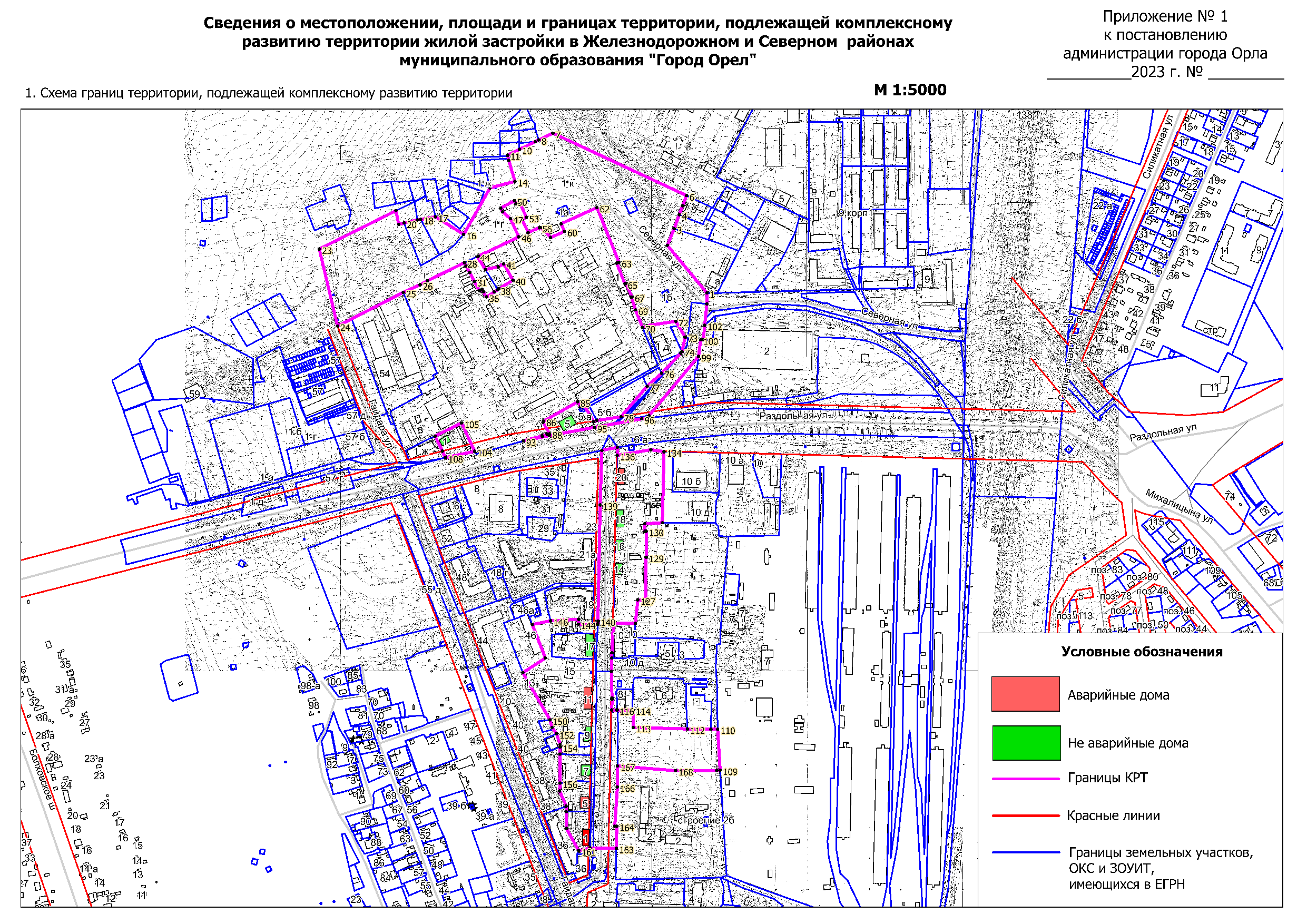 2. Описание местоположения границ территории, подлежащей комплексному развитию.Территория, предполагаемая для комплексного развития, расположена по адресу: Российская Федерация, Орловская область, муниципальное образование «Город Орел», ограничена улицами Северной, Раздольной, Гайдара, границей муниципального образования «Город Орёл», а также включающей в себя земельные участки улицы Льва Толстого по нечетной стороне от дома № 1 до дома № 17, по четной стороне от дома № 14 до дома № 20 и земельный участок с кадастровым номером 57:25:0030116:51, категория земель – земли населенных пунктов. Рассматриваемая территория является частями кадастровых кварталов: 57:25:0040101, 57:25:0030109, 57:25:0030116, 57:25:0030107.В границах территории, подлежащей комплексному развитию, расположены зоны с особыми условиями использования территорий с реестровыми номерами: 57:25-6.416, 57:25-6.534, 57:25-6.49, 57:25-6.73, 57:25-6.2046, 57:25-6.487, 57:25-6.878, 57:25-6.1895, 57:25-6.526, 57:25-6.802, 57:25-6.1806, 57:00-6.400, 2207, 57:25-6.357, 57:25-6.2046.Площадь территории, подлежащей комплексному развитию, составляет 16,17 га, границы территории, подлежащей комплексному развитию, определяются по:линиям улиц: Гайдара, Раздольной, Северной, Льва Толстого разделяющим транспортные потоки;естественным границам природных объектов – отсутствуют.3. Перечень координат характерных точек границ территории, подлежащей комплексному развитию.Система координат: МСК-57Начальник управления градостроительства            администрации города Орла			                              М.В. РодштейнПлощадь территории 16.17 гаПлощадь территории 16.17 гаПлощадь территории 16.17 га№ точкиКоординатыКоординаты№ точкиXY1362 375,431 291 024,422362 451,431 290 960,243362 478,071 290 971,134362 500,471 290 979,075362 515,001 290 984,466362 531,341 290 990,767362 629,681 290 775,188362 618,681 290 752,579362 615,891 290 746,7710362 603,491 290 721,4911362 594,251 290 702,5512362 593,451 290 702,7413362 585,771 290 704,6014362 551,891 290 714,5915362 541,501 290 674,6216362 466,471 290 632,8617362 494,471 290 587,3918362 490,091 290 563,7319362 489,151 290 558,0820362 484,031 290 536,7921362 481,821 290 528,4122362 503,571 290 523,6223362 441,271 290 400,6624362 318,241 290 430,9325362 372,891 290 536,3726362 385,331 290 563,2027362 391,771 290 575,0428362 421,351 290 634,3729362 415,711 290 637,0330362 405,881 290 643,0031362 391,361 290 650,3232362 376,461 290 658,9033362 378,971 290 662,7834362 374,801 290 665,4135362 374,451 290 664,7636362 366,491 290 669,8537362 374,671 290 682,5638362 378,221 290 688,3139362 380,211 290 690,5240362 393,781 290 712,5141362 419,981 290 697,2842362 414,951 290 688,6443362 410,571 290 667,9844362 431,061 290 655,1045362 431,741 290 656,5046362 463,041 290 721,3447362 492,191 290 707,8948362 503,241 290 695,0449362 509,031 290 692,0150362 521,041 290 714,0251362 515,881 290 716,6852362 518,611 290 722,2353362 494,451 290 733,4554362 490,741 290 726,7355362 470,101 290 736,6256362 478,481 290 754,5657362 478,201 290 756,3658362 473,481 290 763,0359362 462,471 290 772,3460362 472,541 290 794,8761362 484,691 290 789,1062362 511,091 290 846,8463362 423,541 290 882,6564362 422,331 290 879,1365362 389,331 290 892,4466362 390,141 290 894,4167362 368,261 290 903,8068362 368,021 290 903,0869362 347,541 290 909,7270362 319,371 290 921,2171362 322,331 290 927,5972362 329,671 290 974,5573362 304,751 290 989,7574362 281,711 290 984,9175362 278,701 290 982,9476362 246,431 290 952,4477362 225,511 290 929,3278362 176,431 290 887,7879362 169,961 290 848,8280362 168,011 290 843,1781362 178,531 290 838,2382362 192,871 290 828,3883362 191,411 290 825,7784362 192,201 290 822,4385362 199,591 290 817,6986362 168,001 290 762,9487362 166,581 290 762,2488362 148,161 290 772,9489362 146,781 290 769,2390362 147,771 290 768,7591362 144,221 290 761,3892362 144,831 290 761,0293362 136,301 290 730,8994362 145,171 290 772,2895362 158,881 290 844,9396362 173,261 290 920,8997362 174,411 290 930,0298362 178,391 290 932,4099362 273,831 291 011,57100362 300,411 291 014,74101362 300,391 291 019,05102362 323,771 291 021,20103362 357,941 291 024,34104362 119,211 290 652,62105362 164,221 290 631,42106362 143,081 290 588,68107362 119,041 290 600,81108362 108,691 290 605,76109361 611,121 291 050,55110361 676,821 291 046,13111361 676,821 291 035,23112361 676,841 290 997,58113361 678,631 290 910,49114361 706,451 290 909,91115361 706,391 290 884,45116361 706,391 290 883,65117361 706,391 290 875,57118361 723,531 290 875,88119361 723,541 290 875,60120361 725,531 290 875,68121361 725,521 290 875,92122361 767,941 290 874,70123361 789,541 290 875,07124361 797,911 290 875,21125361 845,271 290 877,34126361 845,271 290 877,34127361 845,171 290 912,75128361 882,961 290 916,37129361 882,651 290 929,50130361 951,581 290 929,41131361 993,141 290 929,25132361 993,161 290 927,38133362 005,031 290 926,80134362 006,971 290 954,97135362 120,771 290 957,07136362 123,811 290 936,01137362 114,391 290 882,02138362 127,361 290 882,36139362 122,061 290 857,15140362 034,691 290 854,90141361 848,581 290 852,43142361 843,481 290 852,23143361 843,601 290 847,95144361 842,681 290 844,48145361 843,341 290 820,96146361 851,281 290 821,68147361 848,431 290 776,52148361 842,441 290 746,97149361 788,901 290 768,45150361 765,011 290 732,40151361 689,731 290 776,45152361 677,291 290 779,99153361 667,461 290 787,22154361 650,501 290 793,05155361 646,541 290 793,05156361 635,121 290 792,94157361 588,621 290 793,13158361 575,901 290 792,72159361 551,631 290 803,50160361 542,721 290 803,37161361 515,831 290 803,94162361 480,571 290 823,97163361 485,021 290 842,44164361 484,651 290 884,45165361 520,061 290 884,94166361 520,031 290 881,60167361 583,251 290 885,43168361 616,741 290 885,59169361 609,781 290 978,94170361 610,701 291 045,32Приложение №2
к постановлению
администрации города Орла

11 октября 2023 г. № 5335Перечень объектов капитального строительства, хозяйственных построек (сараев), гаражей, а также земельных участков, расположенных в границах территории, подлежащей комплексному развитию территории жилой застройки в Железнодорожном и Северном районах муниципального образования «Город Орёл»Перечень объектов капитального строительства, хозяйственных построек (сараев), гаражей, а также земельных участков, расположенных в границах территории, подлежащей комплексному развитию территории жилой застройки в Железнодорожном и Северном районах муниципального образования «Город Орёл»Перечень объектов капитального строительства, хозяйственных построек (сараев), гаражей, а также земельных участков, расположенных в границах территории, подлежащей комплексному развитию территории жилой застройки в Железнодорожном и Северном районах муниципального образования «Город Орёл»Перечень объектов капитального строительства, хозяйственных построек (сараев), гаражей, а также земельных участков, расположенных в границах территории, подлежащей комплексному развитию территории жилой застройки в Железнодорожном и Северном районах муниципального образования «Город Орёл»Перечень объектов капитального строительства, хозяйственных построек (сараев), гаражей, а также земельных участков, расположенных в границах территории, подлежащей комплексному развитию территории жилой застройки в Железнодорожном и Северном районах муниципального образования «Город Орёл»Перечень объектов капитального строительства, хозяйственных построек (сараев), гаражей, а также земельных участков, расположенных в границах территории, подлежащей комплексному развитию территории жилой застройки в Железнодорожном и Северном районах муниципального образования «Город Орёл»Перечень объектов капитального строительства, хозяйственных построек (сараев), гаражей, а также земельных участков, расположенных в границах территории, подлежащей комплексному развитию территории жилой застройки в Железнодорожном и Северном районах муниципального образования «Город Орёл»Перечень объектов капитального строительства, хозяйственных построек (сараев), гаражей, а также земельных участков, расположенных в границах территории, подлежащей комплексному развитию территории жилой застройки в Железнодорожном и Северном районах муниципального образования «Город Орёл»Перечень объектов капитального строительства, хозяйственных построек (сараев), гаражей, а также земельных участков, расположенных в границах территории, подлежащей комплексному развитию территории жилой застройки в Железнодорожном и Северном районах муниципального образования «Город Орёл»Перечень объектов капитального строительства, хозяйственных построек (сараев), гаражей, а также земельных участков, расположенных в границах территории, подлежащей комплексному развитию территории жилой застройки в Железнодорожном и Северном районах муниципального образования «Город Орёл»Перечень объектов капитального строительства, хозяйственных построек (сараев), гаражей, а также земельных участков, расположенных в границах территории, подлежащей комплексному развитию территории жилой застройки в Железнодорожном и Северном районах муниципального образования «Город Орёл»№ п/ пАдрес здания, строения, сооружения, земельного участка (Объект)Функциональное назначение ОбъектаФункциональное назначение ОбъектаПлощадь в кв.м или протяженность ОбъектаПлощадь в кв.м или протяженность ОбъектаКадастровый номер объекта капитального строительства (при наличии)/ ПравообладательКадастровый номер объекта капитального строительства (при наличии)/ ПравообладательКадастровый номер земельного участка (при наличии)/ ПравообладательКадастровый номер земельного участка (при наличии)/ ПравообладательДополнительная информация по Объекту1Российская Федерация, Орловская область, г. Орёл, ул. Льва Толстого, 1Многоквартирный жилой домМногоквартирный жилой дом411,1411,157:25:0030107:79/ -57:25:0030107:79/ -57:25:0030107:14/  собственники помещений в многоквартирном доме57:25:0030107:14/  собственники помещений в многоквартирном домеПризнан аварийным2Сараи/ гаражи, расположенные на придомовой территории по ул. Льва Толстого, 1СараиСараи----57:25:0030107:14/  собственники помещений в многоквартирном доме57:25:0030107:14/  собственники помещений в многоквартирном доме3Российская Федерация, Орловская область, г. Орёл, ул. Льва Толстого, 5Многоквартирный жилой домМногоквартирный жилой дом394,7394,757:25:0030107:87/ -57:25:0030107:87/ -57:25:0030107:13/ собственники помещений в многоквартирном доме57:25:0030107:13/ собственники помещений в многоквартирном домеПризнан аварийным4Сараи/ гаражи, расположенные на придомовой территории по ул. Льва Толстого, 5СараиСараи----57:25:0030107:13/  собственники помещений в многоквартирном доме57:25:0030107:13/  собственники помещений в многоквартирном доме-5Российская Федерация, Орловская область, г. Орёл, ул. Льва Толстого, 7Жилой домЖилой дом364,8364,857:25:0030107:817/ -57:25:0030107:817/ -57:25:0030107:12/ собственники помещений в многоквартирном доме57:25:0030107:12/ собственники помещений в многоквартирном домеСоответствует критериям, установленным постановлением Правительства Орловской области от 01.09.2021 № 521.Включен в границы территории, подлежащей комплексному развитию на основании решения принятого на общем собрании собственников помещений6Сараи/ гаражи, расположенные на придомовой территории по ул. Льва Толстого, 7СараиСараи----57:25:0030107:12/  собственники помещений в многоквартирном доме57:25:0030107:12/  собственники помещений в многоквартирном доме-7Российская Федерация, Орловская область, г. Орёл, ул. Льва ТолстогоХозяйственная постройкаХозяйственная постройка20,120,157:25:0030107:1340/  Киселева Наталья Даниловна57:25:0030107:1340/  Киселева Наталья Даниловна57:25:0030107:12/ собственники помещений в многоквартирном доме57:25:0030107:12/ собственники помещений в многоквартирном доме-8Российская Федерация, Орловская область, г. Орёл, ул. Льва ТолстогоХозяйственная постройкаХозяйственная постройка20,920,957:25:0030107:1341/  Ангеловская Светлана Николаевна57:25:0030107:1341/  Ангеловская Светлана Николаевна57:25:0030107:12/ собственники помещений в многоквартирном доме57:25:0030107:12/ собственники помещений в многоквартирном доме-9Российская Федерация, Орловская область, г. Орёл, ул. Льва ТолстогоХозяйственная постройкаХозяйственная постройка21,321,357:25:0030107:1342/  Гагарина Валентина Михайловна57:25:0030107:1342/  Гагарина Валентина Михайловна57:25:0030107:12/ собственники помещений в многоквартирном доме57:25:0030107:12/ собственники помещений в многоквартирном доме-10Российская Федерация, Орловская область, г. Орёл, ул. Льва ТолстогоХозяйственная постройкаХозяйственная постройка20,820,857:25:0030107:1343/  Кузнецова Валентина Николаевна57:25:0030107:1343/  Кузнецова Валентина Николаевна57:25:0030107:12/ собственники помещений в многоквартирном доме57:25:0030107:12/ собственники помещений в многоквартирном доме-11Российская Федерация, Орловская область, г. Орёл, ул. Льва ТолстогоХозяйственная постройкаХозяйственная постройка20,320,357:25:0030107:1344/  Карулин Вячеслав Николаевич57:25:0030107:1344/  Карулин Вячеслав Николаевич57:25:0030107:12/ собственники помещений в многоквартирном доме57:25:0030107:12/ собственники помещений в многоквартирном доме-12Российская Федерация, Орловская область, г. Орёл, ул. Льва ТолстогоХозяйственная постройкаХозяйственная постройка20,720,757:25:0030107:1345/  Федосеев Александр Викторович57:25:0030107:1345/  Федосеев Александр Викторович57:25:0030107:12/ собственники помещений в многоквартирном доме57:25:0030107:12/ собственники помещений в многоквартирном доме-13Российская Федерация, Орловская область, г. Орёл, ул. Льва ТолстогоХозяйственная постройкаХозяйственная постройка20,220,257:25:0030107:1346/  Карташова Ульяна Александровна57:25:0030107:1346/  Карташова Ульяна Александровна57:25:0030107:12/ собственники помещений в многоквартирном доме57:25:0030107:12/ собственники помещений в многоквартирном доме-14Российская Федерация, Орловская область, г. Орёл, ул. Льва Толстого, 9Многоквартирный жилой домМногоквартирный жилой дом139,3139,357:25:0030107:88 / -57:25:0030107:88 / -57:25:0030107:43/  Деткова Ольга Ивановна 57:25:0030107:11/ собственники помещений в многоквартирном доме57:25:0030107:43/  Деткова Ольга Ивановна 57:25:0030107:11/ собственники помещений в многоквартирном домеСоответствует критериям, установленным постановлением Правительства Орловской области от 01.09.2021 № 521.

Включен в границы территории, подлежащей комплексному развитию на основании решения принятого на общем собрании собственников помещений15Сараи/ гаражи, расположенные на придомовой территории по ул. Льва Толстого, 9СараиСараи----57:25:0030107:43/  Деткова Ольга Ивановна 57:25:0030107:11/ собственники помещений в многоквартирном доме57:25:0030107:43/  Деткова Ольга Ивановна 57:25:0030107:11/ собственники помещений в многоквартирном доме-16Российская Федерация, Орловская область, г. Орёл, ул. Льва Толстого, 11Многоквартирный жилой домМногоквартирный жилой дом575,7575,757:25:0030107:89/ -57:25:0030107:89/ -57:25:0030107:10/ собственники помещений в многоквартирном доме57:25:0030107:10/ собственники помещений в многоквартирном домеПризнан аварийным17Сараи/ гаражи, расположенные на придомовой территории по ул. Льва Толстого, 11СараиСараи----57:25:0030107:10/ собственники помещений в многоквартирном доме57:25:0030107:10/ собственники помещений в многоквартирном доме-18Российская Федерация, Орловская область, г. Орёл, ул. Льва Толстого, 14Многоквартирный жилой домМногоквартирный жилой дом270,6270,657:25:0030109:36/ -57:25:0030109:36/ -57:25:0030109:11/ собственники помещений в многоквартирном доме57:25:0030109:11/ собственники помещений в многоквартирном домеСоответствует критериям, установленным постановлением Правительства Орловской области от 01.09.2021 № 521.

Включен в границы территории, подлежащей комплексному развитию на основании решения принятого на общем собрании собственников помещений19Сараи/ гаражи, расположенные на придомовой территории по ул. Льва Толстого, 14СараиСараи----57:25:0030109:11/ собственники помещений в многоквартирном доме57:25:0030109:11/ собственники помещений в многоквартирном доме-20Российская Федерация, Орловская область, г. Орёл, ул. Льва Толстого, 16Многоквартирный жилой домМногоквартирный жилой дом285,2285,257:25:0030109:33/ -57:25:0030109:33/ -57:25:0030109:12/ собственники помещений в многоквартирном доме57:25:0030109:12/ собственники помещений в многоквартирном домеСоответствует критериям, установленным постановлением Правительства Орловской области от 01.09.2021 № 521.

Включен в границы территории, подлежащей комплексному развитию на основании решения принятого на общем собрании собственников помещений21Сараи/ гаражи, расположенные на придомовой территории по ул. Льва Толстого, 16СараиСараи----57:25:0030109:12/ собственники помещений в многоквартирном доме57:25:0030109:12/ собственники помещений в многоквартирном доме-22Российская Федерация, Орловская область, г. Орёл, ул. Льва Толстого, 17Многоквартирный жилой домМногоквартирный жилой дом635,6635,657:25:0030107:81/ -57:25:0030107:81/ -57:25:0030107:8/ собственники помещений в многоквартирном доме57:25:0030107:8/ собственники помещений в многоквартирном домеСоответствует критериям, установленным постановлением Правительства Орловской области от 01.09.2021 № 521.

Включен в границы территории, подлежащей комплексному развитию на основании решения принятого на общем собрании собственников помещений23Сараи/ гаражи, расположенные на придомовой территории по ул. Льва Толстого, 17СараиСараи----57:25:0030107:8/ собственники помещений в многоквартирном доме57:25:0030107:8/ собственники помещений в многоквартирном доме-24Российская Федерация, Орловская область, г. Орёл, ул. Льва Толстого, 18Многоквартирный жилой домМногоквартирный жилой дом494,4494,457:25:0030109:38/ -57:25:0030109:38/ -57:25:0030109:13/ собственники помещений в многоквартирном доме57:25:0030109:13/ собственники помещений в многоквартирном домеСоответствует критериям, установленным постановлением Правительства Орловской области от 01.09.2021 № 521.Включен в границы территории, подлежащей комплексному развитию на основании решения принятого на общем собрании собственников помещений25Сараи/ гаражи, расположенные на придомовой территории по ул. Льва Толстого, 18СараиСараи----57:25:0030109:13/ собственники помещений в многоквартирном доме57:25:0030109:13/ собственники помещений в многоквартирном доме-26Российская Федерация, Орловская область, г. Орёл, ул. Льва Толстого, 20Многоквартирный жилой домМногоквартирный жилой дом382,1382,157:25:0030109:37/ -57:25:0030109:37/ -57:25:0030109:14/ -57:25:0030109:14/ -Расселен 27Сараи/ гаражи, расположенные на придомовой территории по ул. Льва Толстого, 20СараиСараи----57:25:0030109:14/ -57:25:0030109:14/ --28Российская Федерация, Орловская область, г. Орёл, ул. Раздольная, 1Многоквартирный жилой домМногоквартирный жилой дом224,8224,857:25:0040101:177/ -57:25:0040101:177/ -57:25:0040101:6/  собственники помещений в многоквартирном доме57:25:0040101:6/  собственники помещений в многоквартирном домеСоответствует критериям, установленным постановлением Правительства Орловской области от 01.09.2021 № 521.

Включен в границы территории, подлежащей комплексному развитию на основании решения принятого на общем собрании собственников помещений29Сараи/ гаражи, расположенные на придомовой территории по ул. Раздольная, 1СараиСараи----57:25:0040101:6/ собственники помещений в многоквартирном доме57:25:0040101:6/ собственники помещений в многоквартирном доме-30Российская Федерация, Орловская область, г. Орёл, ул. Раздольная, 5Многоквартирный жилой домМногоквартирный жилой дом519,9519,957:25:0040101:176/ -57:25:0040101:176/ -57:25:0040101:5/ собственники помещений в многоквартирном доме57:25:0040101:5/ собственники помещений в многоквартирном домеСоответствует критериям, установленным постановлением Правительства Орловской области от 01.09.2021 № 521.

Включен в границы территории, подлежащей комплексному развитию на основании решения принятого на общем собрании собственников помещений31Сараи/ гаражи, расположенные на придомовой территории по ул. Раздольная, 5СараиСараи----57:25:0040101:5/ собственники помещений в многоквартирном доме57:25:0040101:5/ собственники помещений в многоквартирном доме-32Российская Федерация, Орловская область, г. Орёл, ул. Раздольная, 5ГаражГараж202057:25:0040101:201/  Плотникова Людмила Ивановна57:25:0040101:201/  Плотникова Людмила Ивановна57:25:0040101:122/  Плотникова Людмила Ивановна57:25:0040101:122/  Плотникова Людмила Ивановна-33Российская Федерация, Орловская область, г. Орёл, ул. Раздольная, 5аСарайСарай16,616,657:25:0040101:200/ -57:25:0040101:200/ ----34Российская Федерация, Орловская область, г. Орёл, ул. Раздольная, 5а во дворе домаСарай 1Сарай 116,616,657:25:0040101:199/ -57:25:0040101:199/ ----35Российская Федерация, Орловская область, г. Орёл, ул. Раздольная, 5а во дворе домаГаражГараж202057:25:0040101:202/ -57:25:0040101:202/ ----36Российская Федерация, Орловская область, г. Орёл, ул. Северная, 1ВаловняВаловня200,1200,157:25:0040101:133/  Кирсанов Владимир Иванович57:25:0040101:133/  Кирсанов Владимир Иванович57:25:0040101:18/  Кирсанов Владимир Иванович57:25:0040101:18/  Кирсанов Владимир Иванович-37Российская Федерация, Орловская область, г. Орёл, ул. Северная, 1аАнтенно-мачтовое сооружениеАнтенно-мачтовое сооружение363657:25:0040101:174/  Акционерное общество "Национальная Башенная Компания"57:25:0040101:174/  Акционерное общество "Национальная Башенная Компания"57:25:0040101:30/  Акционерное общество "Национальная Башенная Компания" (аренда)57:25:0040101:30/  Акционерное общество "Национальная Башенная Компания" (аренда)-38Российская Федерация, Орловская область, г. Орёл, ул. Льва ТолстогоАвтомобильная дорога общего пользования местного значения улица Льва ТолстогоАвтомобильная дорога общего пользования местного значения улица Льва Толстого747 м747 м57:25:0000000:5977/  муниципальное образование "Город Орел"57:25:0000000:5977/  муниципальное образование "Город Орел"57:25:0000000:4869/  МБУ "Спецавтобаза по санитарной очистке города Орла", муниципальное образование "Город Орел";       57:25:0000000:4814/  МБУ "Спецавтобаза по санитарной очистке города Орла", муниципальное образование "Город Орел", Теплов Игорь Михайлович (частный сервитут)
       57:25:0000000:4869/  МБУ "Спецавтобаза по санитарной очистке города Орла", муниципальное образование "Город Орел";       57:25:0000000:4814/  МБУ "Спецавтобаза по санитарной очистке города Орла", муниципальное образование "Город Орел", Теплов Игорь Михайлович (частный сервитут)
       -39Российская Федерация, Орловская область, г. ОрёлВолоконно-оптическая линия связи (ВОЛС) в Орловской области (отводы): "МР (г. Орел, ул. Толстого/ ул.Раздольная) - БС 57-155 (г. Орел, ул. Северная, 2а)" в интересах ПАО "МТС"Волоконно-оптическая линия связи (ВОЛС) в Орловской области (отводы): "МР (г. Орел, ул. Толстого/ ул.Раздольная) - БС 57-155 (г. Орел, ул. Северная, 2а)" в интересах ПАО "МТС"325 м325 м57:25:0000000:5777/ -57:25:0000000:5777/ -57:25:0000000:3898/  МБУ "Спецавтобаза по санитарной очистке города Орла", муниципальное образование "Город Орел"; 57:25:0000000:4814/  МБУ "Спецавтобаза по санитарной очистке города Орла", муниципальное образование "Город Орел"57:25:0000000:3898/  МБУ "Спецавтобаза по санитарной очистке города Орла", муниципальное образование "Город Орел"; 57:25:0000000:4814/  МБУ "Спецавтобаза по санитарной очистке города Орла", муниципальное образование "Город Орел"-40Российская Федерация, Орловская область, г. Орёл, ул. Северная, 2Сети канализацииСети канализации1083 м1083 м57:25:0040103:136/  ООО "Рециклинг плюс"57:25:0040103:136/  ООО "Рециклинг плюс"57:25:0000000:3898/  МБУ "Спецавтобаза по санитарной очистке города Орла", муниципальное образование "Город Орел"57:25:0000000:3898/  МБУ "Спецавтобаза по санитарной очистке города Орла", муниципальное образование "Город Орел"-41Российская Федерация, Орловская область, г. Орёл, ул. Северная, 2Ливнёвая канализацияЛивнёвая канализация983 м983 м57:25:0040103:135/  ООО "Рециклинг плюс"57:25:0040103:135/  ООО "Рециклинг плюс"57:25:0000000:3898/  МБУ "Спецавтобаза по санитарной очистке города Орла", муниципальное образование "Город Орел"57:25:0000000:3898/  МБУ "Спецавтобаза по санитарной очистке города Орла", муниципальное образование "Город Орел"-42Российская Федерация, Орловская область, г Орел, газопровод к мехколонне 29 от завода СПЗ до ГРСсооружение: газопровод к механколонне 29 от СПЗ до ГРСсооружение: газопровод к механколонне 29 от СПЗ до ГРС1305 м1305 м57:25:0000000:643/  АО "Газпром газораспределение Орел"57:25:0000000:643/  АО "Газпром газораспределение Орел"57:25:0000000:3898/  МБУ "Спецавтобаза по санитарной очистке города Орла", муниципальное образование "Город Орел"57:25:0000000:3898/  МБУ "Спецавтобаза по санитарной очистке города Орла", муниципальное образование "Город Орел"-43Российская Федерация, Орловская область, г Орел, от ул. Энергетиков до ЦТП по ул. Гайдара 44аТепломагистраль ТМ-5 Тепломагистраль ТМ-5 1805 м1805 м57:25:0000000:4947 (снят с КУ 01.03.2022)/ -57:25:0000000:4947 (снят с КУ 01.03.2022)/ -57:25:0000000:4869/  МБУ "Спецавтобаза по санитарной очистке города Орла", муниципальное образование "Город Орел";       57:25:0030116:51/ - 57:25:0000000:4869/  МБУ "Спецавтобаза по санитарной очистке города Орла", муниципальное образование "Город Орел";       57:25:0030116:51/ - -44Российская Федерация, Орловская область, г Орел, ул. Гайдара, хлебная база (от ул. Толстого, до ГРП), лит. ЛСооружение: газопроводСооружение: газопровод955,8 м955,8 м57:25:0030106:147/  Акционерное общество "Газпром газораспределение Орел"57:25:0030106:147/  Акционерное общество "Газпром газораспределение Орел"57:25:0000000:4814- МБУ "Спецавтобаза по санитарной очистке города Орла", муниципальное образование "Город Орел"57:25:0000000:4814- МБУ "Спецавтобаза по санитарной очистке города Орла", муниципальное образование "Город Орел"-45Российская Федерация, Орловская область, г Орел, от ул.Гайдара д.46 до ул.Льва Толстого д.19, от ЦТП ул.Гайдара д.44а до ул.Гайдара д.44, д.46, от ЦТП ул.Гайдара д.44а до ул.Гайдара д.36, д.38, д.40Тепловые сети (Т/ сети ул.Толстого 19; Т/ сети ул.Гайдара 44-46; Т/ сети к 104 кв. ж.д. ул.Гайдара 44)Тепловые сети (Т/ сети ул.Толстого 19; Т/ сети ул.Гайдара 44-46; Т/ сети к 104 кв. ж.д. ул.Гайдара 44)556 м556 м57:25:0030107:1163/-57:25:0030107:1163/----46Российская Федерация, Орловская область, г Орел, ул. Раздольная, 105Водопровод условно-чистой водыВодопровод условно-чистой воды21625 м21625 м57:25:0000000:819/  ООО "Орловский сталепрокатный завод"57:25:0000000:819/  ООО "Орловский сталепрокатный завод"---47Российская Федерация, Орловская область, НСТ "Агростроитель", участок № 121Для ведения садоводстваДля ведения садоводства21302130--57:25:0040101:306/ Немцов Юрий Эмануилович57:25:0040101:306/ Немцов Юрий Эмануилович-48Российская Федерация, Орловская область, НСТ "Агростроитель", участок № 134Для ведения садоводстваДля ведения садоводства21292129--57:25:0040101:307/ Немцов Юрий Эмануилович57:25:0040101:307/ Немцов Юрий Эмануилович-49Российская Федерация, Орловская область, г Орел, ул. Раздольная, д № 5А, сарай №2Для эксплуатации и обслуживания сарая № 2Для эксплуатации и обслуживания сарая № 21818--57:25:0040101:121/ Плотникова Людмила Ивановна57:25:0040101:121/ Плотникова Людмила Ивановна-50Российская Федерация, Орловская область, г Орел, ул. Северная, 1Для эксплуатации и обслуживания зданий и сооружений предприятия по переработке мясопродуктовДля эксплуатации и обслуживания зданий и сооружений предприятия по переработке мясопродуктов1526,391526,39--57:25:0040101:22/ Кирсанов Владимир Иванович57:25:0040101:22/ Кирсанов Владимир Иванович-51Российская Федерация, Орловская область, г Орел, ул. Северная, 1бДля эксплуатации и обслуживания весовойДля эксплуатации и обслуживания весовой183,55183,55--57:25:0040101:4/ Публичное акционерное общество "Специализированный застройщик "Орелстрой"57:25:0040101:4/ Публичное акционерное общество "Специализированный застройщик "Орелстрой"-52Российская Федерация, Орловская областьДля эксплуатации и обслуживания водоводных колодцев В-1 - В-10 на трассе водовода диаметром 800 и 600 мм от насосной станции до сталепрокатного заводаДля эксплуатации и обслуживания водоводных колодцев В-1 - В-10 на трассе водовода диаметром 800 и 600 мм от насосной станции до сталепрокатного завода22--57:25:0040101:25 (часть ЕЗП 57:25:0000000:65)/ -57:25:0040101:25 (часть ЕЗП 57:25:0000000:65)/ --53Российская Федерация, Орловская областьДля эксплуатации и обслуживания водоводных колодцев В-1 - В-10 на трассе водовода диаметром 800 и 600 мм от насосной станции до сталепрокатного заводаДля эксплуатации и обслуживания водоводных колодцев В-1 - В-10 на трассе водовода диаметром 800 и 600 мм от насосной станции до сталепрокатного завода3,143,14--57:25:0040101:26 (часть ЕЗП 57:25:0000000:65)/ -57:25:0040101:26 (часть ЕЗП 57:25:0000000:65)/ --54Российская Федерация, Орловская область, г Орел, ул. СевернаяТехнические зоны: линии электропередачи, трубопроводыТехнические зоны: линии электропередачи, трубопроводы55--57:25:0040101:215/      ПАО "Вымпел-Коммуникации" (аренда)57:25:0040101:215/      ПАО "Вымпел-Коммуникации" (аренда)-55Российская Федерация, Орловская область, г Орел, ул. СевернаяТехнические зоны: линии электропередачи, трубопроводыТехнические зоны: линии электропередачи, трубопроводы11--57:25:0040101:217/      ПАО "Вымпел-Коммуникации" (аренда)57:25:0040101:217/      ПАО "Вымпел-Коммуникации" (аренда)-56Российская Федерация, Орловская область, г Орел, ул. СевернаяКНС, распределительные подстанции, трансформаторные подстанции, газораспределительные подстанции, электроподстанции, котельные небольшой мощности; технические зоны: линии электропередачи, трубопроводыКНС, распределительные подстанции, трансформаторные подстанции, газораспределительные подстанции, электроподстанции, котельные небольшой мощности; технические зоны: линии электропередачи, трубопроводы66--57:25:0040101:216/      ПАО "Вымпел-Коммуникации" (аренда)57:25:0040101:216/      ПАО "Вымпел-Коммуникации" (аренда)-57Российская Федерация, Орловская область, г. Орел, Железнодорожный р-н, Советский р-н, Заводской р-нДля размещения торговых киосков по розливу артезианской питьевой водыДля размещения торговых киосков по розливу артезианской питьевой воды240240--57:25:0000000:109/ -57:25:0000000:109/ --Начальник управления градостроительства
администрации города ОрлаНачальник управления градостроительства
администрации города ОрлаМ.В. РодштейнНачальник управления градостроительства
администрации города ОрлаНачальник управления градостроительства
администрации города ОрлаМ.В. РодштейнПриложение №3                                                                           к постановлению                                                администрации города Орла
                                                                                 11 октября 2023 г. № 5335Перечень объектов капитального строительства, хозяйственных построек (сараев), гаражей, расположенных в границах территории, подлежащей комплексному развитию территории жилой застройки в Железнодорожном и Северном районах муниципального образования «Город Орёл», подлежащих сносу или реконструкции, включая многоквартирные жилые дома, а также земельных участков подлежащих изъятиюПеречень объектов капитального строительства, хозяйственных построек (сараев), гаражей, расположенных в границах территории, подлежащей комплексному развитию территории жилой застройки в Железнодорожном и Северном районах муниципального образования «Город Орёл», подлежащих сносу или реконструкции, включая многоквартирные жилые дома, а также земельных участков подлежащих изъятиюПеречень объектов капитального строительства, хозяйственных построек (сараев), гаражей, расположенных в границах территории, подлежащей комплексному развитию территории жилой застройки в Железнодорожном и Северном районах муниципального образования «Город Орёл», подлежащих сносу или реконструкции, включая многоквартирные жилые дома, а также земельных участков подлежащих изъятиюПеречень объектов капитального строительства, хозяйственных построек (сараев), гаражей, расположенных в границах территории, подлежащей комплексному развитию территории жилой застройки в Железнодорожном и Северном районах муниципального образования «Город Орёл», подлежащих сносу или реконструкции, включая многоквартирные жилые дома, а также земельных участков подлежащих изъятиюПеречень объектов капитального строительства, хозяйственных построек (сараев), гаражей, расположенных в границах территории, подлежащей комплексному развитию территории жилой застройки в Железнодорожном и Северном районах муниципального образования «Город Орёл», подлежащих сносу или реконструкции, включая многоквартирные жилые дома, а также земельных участков подлежащих изъятиюПеречень объектов капитального строительства, хозяйственных построек (сараев), гаражей, расположенных в границах территории, подлежащей комплексному развитию территории жилой застройки в Железнодорожном и Северном районах муниципального образования «Город Орёл», подлежащих сносу или реконструкции, включая многоквартирные жилые дома, а также земельных участков подлежащих изъятиюПеречень объектов капитального строительства, хозяйственных построек (сараев), гаражей, расположенных в границах территории, подлежащей комплексному развитию территории жилой застройки в Железнодорожном и Северном районах муниципального образования «Город Орёл», подлежащих сносу или реконструкции, включая многоквартирные жилые дома, а также земельных участков подлежащих изъятиюПеречень объектов капитального строительства, хозяйственных построек (сараев), гаражей, расположенных в границах территории, подлежащей комплексному развитию территории жилой застройки в Железнодорожном и Северном районах муниципального образования «Город Орёл», подлежащих сносу или реконструкции, включая многоквартирные жилые дома, а также земельных участков подлежащих изъятиюПеречень объектов капитального строительства, хозяйственных построек (сараев), гаражей, расположенных в границах территории, подлежащей комплексному развитию территории жилой застройки в Железнодорожном и Северном районах муниципального образования «Город Орёл», подлежащих сносу или реконструкции, включая многоквартирные жилые дома, а также земельных участков подлежащих изъятиюПеречень объектов капитального строительства, хозяйственных построек (сараев), гаражей, расположенных в границах территории, подлежащей комплексному развитию территории жилой застройки в Железнодорожном и Северном районах муниципального образования «Город Орёл», подлежащих сносу или реконструкции, включая многоквартирные жилые дома, а также земельных участков подлежащих изъятиюПеречень объектов капитального строительства, хозяйственных построек (сараев), гаражей, расположенных в границах территории, подлежащей комплексному развитию территории жилой застройки в Железнодорожном и Северном районах муниципального образования «Город Орёл», подлежащих сносу или реконструкции, включая многоквартирные жилые дома, а также земельных участков подлежащих изъятиюПеречень объектов капитального строительства, хозяйственных построек (сараев), гаражей, расположенных в границах территории, подлежащей комплексному развитию территории жилой застройки в Железнодорожном и Северном районах муниципального образования «Город Орёл», подлежащих сносу или реконструкции, включая многоквартирные жилые дома, а также земельных участков подлежащих изъятиюПеречень объектов капитального строительства, хозяйственных построек (сараев), гаражей, расположенных в границах территории, подлежащей комплексному развитию территории жилой застройки в Железнодорожном и Северном районах муниципального образования «Город Орёл», подлежащих сносу или реконструкции, включая многоквартирные жилые дома, а также земельных участков подлежащих изъятиюПеречень объектов капитального строительства, хозяйственных построек (сараев), гаражей, расположенных в границах территории, подлежащей комплексному развитию территории жилой застройки в Железнодорожном и Северном районах муниципального образования «Город Орёл», подлежащих сносу или реконструкции, включая многоквартирные жилые дома, а также земельных участков подлежащих изъятиюПеречень объектов капитального строительства, хозяйственных построек (сараев), гаражей, расположенных в границах территории, подлежащей комплексному развитию территории жилой застройки в Железнодорожном и Северном районах муниципального образования «Город Орёл», подлежащих сносу или реконструкции, включая многоквартирные жилые дома, а также земельных участков подлежащих изъятиюПеречень объектов капитального строительства, хозяйственных построек (сараев), гаражей, расположенных в границах территории, подлежащей комплексному развитию территории жилой застройки в Железнодорожном и Северном районах муниципального образования «Город Орёл», подлежащих сносу или реконструкции, включая многоквартирные жилые дома, а также земельных участков подлежащих изъятиюПеречень объектов капитального строительства, хозяйственных построек (сараев), гаражей, расположенных в границах территории, подлежащей комплексному развитию территории жилой застройки в Железнодорожном и Северном районах муниципального образования «Город Орёл», подлежащих сносу или реконструкции, включая многоквартирные жилые дома, а также земельных участков подлежащих изъятиюПеречень объектов капитального строительства, хозяйственных построек (сараев), гаражей, расположенных в границах территории, подлежащей комплексному развитию территории жилой застройки в Железнодорожном и Северном районах муниципального образования «Город Орёл», подлежащих сносу или реконструкции, включая многоквартирные жилые дома, а также земельных участков подлежащих изъятию№ п/п№ п/пАдрес здания, строения сооружения (Объект)Кадастровый номер объекта капитального строительства (при наличии) и земельного участка, на котором он расположенКадастровый номер объекта капитального строительства (при наличии) и земельного участка, на котором он расположенКадастровый номер объекта капитального строительства (при наличии) и земельного участка, на котором он расположенКадастровый номер объекта капитального строительства (при наличии) и земельного участка, на котором он расположенКадастровый номер объекта капитального строительства (при наличии) и земельного участка, на котором он расположенФункциональное назначение ОбъектаФункциональное назначение ОбъектаОснование, в соответствии с которым МКД признан аварийным и подлежит сносу (заключение межведомственной комиссии по вопросам признания помещения жилым помещением, жилого помещения непригодным для проживания и многоквартирного дома аварийным и подлежащим сносу (далее - заключение)Основание, в соответствии с которым МКД признан аварийным и подлежит сносу (заключение межведомственной комиссии по вопросам признания помещения жилым помещением, жилого помещения непригодным для проживания и многоквартирного дома аварийным и подлежащим сносу (далее - заключение)Основание, в соответствии с которым МКД признан аварийным и подлежит сносу (заключение межведомственной комиссии по вопросам признания помещения жилым помещением, жилого помещения непригодным для проживания и многоквартирного дома аварийным и подлежащим сносу (далее - заключение)Основание, в соответствии с которым МКД признан аварийным и подлежит сносу (заключение межведомственной комиссии по вопросам признания помещения жилым помещением, жилого помещения непригодным для проживания и многоквартирного дома аварийным и подлежащим сносу (далее - заключение)Основание, в соответствии с которым МКД признан аварийным и подлежит сносу (заключение межведомственной комиссии по вопросам признания помещения жилым помещением, жилого помещения непригодным для проживания и многоквартирного дома аварийным и подлежащим сносу (далее - заключение)Постановление администрации города Орла о признании МКД аварийным и подлежащим сносуПостановление администрации города Орла о признании МКД аварийным и подлежащим сносуПланируемые мероприятия в отношении Объекта11Российская Федерация, Орловская область, г. Орёл, ул. Льва Толстого, 157:25:0030107:79/ 57:25:0030107:1457:25:0030107:79/ 57:25:0030107:1457:25:0030107:79/ 57:25:0030107:1457:25:0030107:79/ 57:25:0030107:1457:25:0030107:79/ 57:25:0030107:14Многоквартирный жилой дом, прилегающие хозяйственные постройки (сараи), гаражиМногоквартирный жилой дом, прилегающие хозяйственные постройки (сараи), гаражи25.05.2021 № 143925.05.2021 № 143925.05.2021 № 143925.05.2021 № 143925.05.2021 № 143904.06.2021 № 230404.06.2021 № 2304Расселение/снос22Российская Федерация, Орловская область, г. Орёл, ул. Льва Толстого, 557:25:0030107:87/ 57:25:0030107:1357:25:0030107:87/ 57:25:0030107:1357:25:0030107:87/ 57:25:0030107:1357:25:0030107:87/ 57:25:0030107:1357:25:0030107:87/ 57:25:0030107:13Многоквартирный жилой дом, прилегающие хозяйственные постройки (сараи), гаражиМногоквартирный жилой дом, прилегающие хозяйственные постройки (сараи), гаражи03.03.2023 № 150603.03.2023 № 150603.03.2023 № 150603.03.2023 № 150603.03.2023 № 1506от 05.06.2023 № 2777от 05.06.2023 № 2777Расселение/снос33Российская Федерация, Орловская область, г. Орёл, ул. Льва Толстого, 757:25:0030107:817/ 57:25:0030107:1257:25:0030107:817/ 57:25:0030107:1257:25:0030107:817/ 57:25:0030107:1257:25:0030107:817/ 57:25:0030107:1257:25:0030107:817/ 57:25:0030107:12Многоквартирный жилой дом, прилегающие хозяйственные постройки (сараи), гаражиМногоквартирный жилой дом, прилегающие хозяйственные постройки (сараи), гаражи-------Расселение/снос44Российская Федерация, Орловская область, г. Орёл, ул. Льва Толстого57:25:0030107:1340/ 57:25:0030107:1257:25:0030107:1340/ 57:25:0030107:1257:25:0030107:1340/ 57:25:0030107:1257:25:0030107:1340/ 57:25:0030107:1257:25:0030107:1340/ 57:25:0030107:12Хозяйственная постройкаХозяйственная постройка-------Изъятие/снос55Российская Федерация, Орловская область, г. Орёл, ул. Льва Толстого57:25:0030107:1341/ 57:25:0030107:1257:25:0030107:1341/ 57:25:0030107:1257:25:0030107:1341/ 57:25:0030107:1257:25:0030107:1341/ 57:25:0030107:1257:25:0030107:1341/ 57:25:0030107:12Хозяйственная постройкаХозяйственная постройка - - - - - - -Изъятие/снос66Российская Федерация, Орловская область, г. Орёл, ул. Льва Толстого57:25:0030107:1342/ 57:25:0030107:1257:25:0030107:1342/ 57:25:0030107:1257:25:0030107:1342/ 57:25:0030107:1257:25:0030107:1342/ 57:25:0030107:1257:25:0030107:1342/ 57:25:0030107:12Хозяйственная постройкаХозяйственная постройка - - - - - - -Изъятие/снос77Российская Федерация, Орловская область, г. Орёл, ул. Льва Толстого57:25:0030107:1343/ 57:25:0030107:1257:25:0030107:1343/ 57:25:0030107:1257:25:0030107:1343/ 57:25:0030107:1257:25:0030107:1343/ 57:25:0030107:1257:25:0030107:1343/ 57:25:0030107:12Хозяйственная постройкаХозяйственная постройка - - - - - - -Изъятие/снос88Российская Федерация, Орловская область, г. Орёл, ул. Льва Толстого57:25:0030107:1344/ 57:25:0030107:1257:25:0030107:1344/ 57:25:0030107:1257:25:0030107:1344/ 57:25:0030107:1257:25:0030107:1344/ 57:25:0030107:1257:25:0030107:1344/ 57:25:0030107:12Хозяйственная постройкаХозяйственная постройка - - - - - - -Изъятие/снос99Российская Федерация, Орловская область, г. Орёл, ул. Льва Толстого57:25:0030107:1345/ 57:25:0030107:1257:25:0030107:1345/ 57:25:0030107:1257:25:0030107:1345/ 57:25:0030107:1257:25:0030107:1345/ 57:25:0030107:1257:25:0030107:1345/ 57:25:0030107:12Хозяйственная постройкаХозяйственная постройка - - - - - - -Изъятие/снос1010Российская Федерация, Орловская область, г. Орёл, ул. Льва Толстого57:25:0030107:1346/ 57:25:0030107:1257:25:0030107:1346/ 57:25:0030107:1257:25:0030107:1346/ 57:25:0030107:1257:25:0030107:1346/ 57:25:0030107:1257:25:0030107:1346/ 57:25:0030107:12Хозяйственная постройкаХозяйственная постройка - - - - - - -Изъятие/снос1111Российская Федерация, Орловская область, г. Орёл, ул. Льва Толстого, 957:25:0030107:88/ 57:25:0030107:43, 57:25:0030107:1157:25:0030107:88/ 57:25:0030107:43, 57:25:0030107:1157:25:0030107:88/ 57:25:0030107:43, 57:25:0030107:1157:25:0030107:88/ 57:25:0030107:43, 57:25:0030107:1157:25:0030107:88/ 57:25:0030107:43, 57:25:0030107:11Многоквартирный жилой дом, прилегающие хозяйственные постройки (сараи), гаражиМногоквартирный жилой дом, прилегающие хозяйственные постройки (сараи), гаражи - - - - - - -Расселение/снос1212Российская Федерация, Орловская область, г. Орёл, ул. Льва Толстого, 1157:25:0030107:89/ 57:25:0030107:1057:25:0030107:89/ 57:25:0030107:1057:25:0030107:89/ 57:25:0030107:1057:25:0030107:89/ 57:25:0030107:1057:25:0030107:89/ 57:25:0030107:10Многоквартирный жилой дом, прилегающие хозяйственные постройки (сараи), гаражиМногоквартирный жилой дом, прилегающие хозяйственные постройки (сараи), гаражиот 19.12.2018 № 1117от 19.12.2018 № 1117от 19.12.2018 № 1117от 19.12.2018 № 1117от 19.12.2018 № 1117от 28.12.2018 № 5932 от 28.12.2018 № 5932 Расселение/снос1313Российская Федерация, Орловская область, г. Орёл, ул. Льва Толстого, 1457:25:0030109:36/ 57:25:0030109:1157:25:0030109:36/ 57:25:0030109:1157:25:0030109:36/ 57:25:0030109:1157:25:0030109:36/ 57:25:0030109:1157:25:0030109:36/ 57:25:0030109:11Многоквартирный жилой дом, прилегающие хозяйственные постройки (сараи), гаражиМногоквартирный жилой дом, прилегающие хозяйственные постройки (сараи), гаражи - - - - - - -Расселение/снос1414Российская Федерация, Орловская область, г. Орёл, ул. Льва Толстого, 1657:25:0030109:33/ 57:25:0030109:1257:25:0030109:33/ 57:25:0030109:1257:25:0030109:33/ 57:25:0030109:1257:25:0030109:33/ 57:25:0030109:1257:25:0030109:33/ 57:25:0030109:12Многоквартирный жилой дом, прилегающие хозяйственные постройки (сараи), гаражиМногоквартирный жилой дом, прилегающие хозяйственные постройки (сараи), гаражи - - - - - - -Расселение/снос1515Российская Федерация, Орловская область, г. Орёл, ул. Льва Толстого, 1757:25:0030107:81/ 57:25:0030107:857:25:0030107:81/ 57:25:0030107:857:25:0030107:81/ 57:25:0030107:857:25:0030107:81/ 57:25:0030107:857:25:0030107:81/ 57:25:0030107:8Многоквартирный жилой дом, прилегающие хозяйственные постройки (сараи), гаражиМногоквартирный жилой дом, прилегающие хозяйственные постройки (сараи), гаражи - - - - - - -Расселение/снос1616Российская Федерация, Орловская область, г. Орёл, ул. Льва Толстого, 1857:25:0030109:38/ 57:25:0030109:1357:25:0030109:38/ 57:25:0030109:1357:25:0030109:38/ 57:25:0030109:1357:25:0030109:38/ 57:25:0030109:1357:25:0030109:38/ 57:25:0030109:13Многоквартирный жилой дом, прилегающие хозяйственные постройки (сараи), гаражиМногоквартирный жилой дом, прилегающие хозяйственные постройки (сараи), гаражи - - - - - - -Расселение/снос1717Российская Федерация, Орловская область, г. Орёл, ул. Льва Толстого, 2057:25:0030109:37/ 57:25:0030109:1457:25:0030109:37/ 57:25:0030109:1457:25:0030109:37/ 57:25:0030109:1457:25:0030109:37/ 57:25:0030109:1457:25:0030109:37/ 57:25:0030109:14Многоквартирный жилой дом, прилегающие хозяйственные постройки (сараи), гаражиМногоквартирный жилой дом, прилегающие хозяйственные постройки (сараи), гаражиот 27.01.2012 № 499от 27.01.2012 № 499от 27.01.2012 № 499от 27.01.2012 № 499от 27.01.2012 № 499от 24.02.2012 № 540от 24.02.2012 № 540Снос1818Российская Федерация, Орловская область, г. Орёл, ул. Раздольная, 157:25:0040101:177/ 57:25:0040101:657:25:0040101:177/ 57:25:0040101:657:25:0040101:177/ 57:25:0040101:657:25:0040101:177/ 57:25:0040101:657:25:0040101:177/ 57:25:0040101:6Многоквартирный жилой дом, прилегающие хозяйственные постройки (сараи), гаражиМногоквартирный жилой дом, прилегающие хозяйственные постройки (сараи), гаражи - - - - - - -Расселение/снос1919Российская Федерация, Орловская область, г. Орёл, ул. Раздольная, 557:25:0040101:176/ 57:25:0040101:557:25:0040101:176/ 57:25:0040101:557:25:0040101:176/ 57:25:0040101:557:25:0040101:176/ 57:25:0040101:557:25:0040101:176/ 57:25:0040101:5Многоквартирный жилой дом, прилегающие хозяйственные постройки (сараи), гаражиМногоквартирный жилой дом, прилегающие хозяйственные постройки (сараи), гаражи - - - - - - -Расселение/снос2020Российская Федерация, Орловская область, г. Орёл, ул. Раздольная, 557:25:0040101:201/ 57:25:0040101:12257:25:0040101:201/ 57:25:0040101:12257:25:0040101:201/ 57:25:0040101:12257:25:0040101:201/ 57:25:0040101:12257:25:0040101:201/ 57:25:0040101:122ГаражГараж - - - - - - -Изъятие /снос2121Российская Федерация, Орловская область, г. Орёл, ул. Раздольная, 5а57:25:0040101:200/                 -57:25:0040101:200/                 -57:25:0040101:200/                 -57:25:0040101:200/                 -57:25:0040101:200/                 -СарайСарай - - - - - - -Изъятие (при наличии собственника)/снос/снятие с государственного кадастрового учета (в случае отсутствия собственника)
определить в документации по планировке территории2222Российская Федерация, Орловская область, г. Орёл, ул. Раздольная, 5а во дворе дома57:25:0040101:199/                 -57:25:0040101:199/                 -57:25:0040101:199/                 -57:25:0040101:199/                 -57:25:0040101:199/                 -Сарай 1Сарай 1 - - - - - - -Изъятие (при наличии собственника)/снос/снятие с государственного кадастрового учета (в случае отсутствия собственника)определить в документации по планировке территории2323Российская Федерация, Орловская область, г. Орёл, ул. Раздольная, 5а во дворе дома57:25:0040101:202/                 -57:25:0040101:202/                 -57:25:0040101:202/                 -57:25:0040101:202/                 -57:25:0040101:202/                 -ГаражГараж - - - - - - -Изъятие (при наличии собственника)/снос/снятие с государственного кадастрового учета (в случае отсутствия собственника)
определить в документации по планировке территории2424Российская Федерация, Орловская область, г. Орёл, ул. Северная, 157:25:0040101:133/ 57:25:0040101:1857:25:0040101:133/ 57:25:0040101:1857:25:0040101:133/ 57:25:0040101:1857:25:0040101:133/ 57:25:0040101:1857:25:0040101:133/ 57:25:0040101:18ВаловняВаловня - - - - - - -Изъятие /снос2525Российская Федерация, Орловская область, г. Орёл, ул. Северная, 1а57:25:0040101:174/ 57:25:0040101:3057:25:0040101:174/ 57:25:0040101:3057:25:0040101:174/ 57:25:0040101:3057:25:0040101:174/ 57:25:0040101:3057:25:0040101:174/ 57:25:0040101:30Антенно-мачтовое сооружениеАнтенно-мачтовое сооружение - - - - - - -демонтаж/вынос
определить в документации по планировке территории по согласованию с правообладателем объекта2626Российская Федерация, Орловская область, г. Орёл, ул. Льва Толстого57:25:0000000:5977/ 57:25:0000000:4869, 57:25:0000000:481457:25:0000000:5977/ 57:25:0000000:4869, 57:25:0000000:481457:25:0000000:5977/ 57:25:0000000:4869, 57:25:0000000:481457:25:0000000:5977/ 57:25:0000000:4869, 57:25:0000000:481457:25:0000000:5977/ 57:25:0000000:4869, 57:25:0000000:4814Автомобильная дорога общего пользования местного значения улица Льва ТолстогоАвтомобильная дорога общего пользования местного значения улица Льва Толстого - - - - - - -Реконструкция
определить в документации по планировке территории2727Российская Федерация, Орловская область, г. Орёл57:25:0000000:5777/ 57:25:0000000:3898, 57:25:0000000:481457:25:0000000:5777/ 57:25:0000000:3898, 57:25:0000000:481457:25:0000000:5777/ 57:25:0000000:3898, 57:25:0000000:481457:25:0000000:5777/ 57:25:0000000:3898, 57:25:0000000:481457:25:0000000:5777/ 57:25:0000000:3898, 57:25:0000000:4814Волоконно-оптическая линия связи (ВОЛС) в Орловской области (отводы): "МР (г. Орел, ул. Толстого/ул.Раздольная) - БС 57-155 (г. Орел, ул. Северная, 2а)" в интересах ПАО "МТС"Волоконно-оптическая линия связи (ВОЛС) в Орловской области (отводы): "МР (г. Орел, ул. Толстого/ул.Раздольная) - БС 57-155 (г. Орел, ул. Северная, 2а)" в интересах ПАО "МТС" - - - - - - -демонтаж/вынос
определить в документации по планировке территории 2828Российская Федерация, Орловская область, г. Орёл, ул. Северная, 257:25:0040103:136/ 57:25:0000000:389857:25:0040103:136/ 57:25:0000000:389857:25:0040103:136/ 57:25:0000000:389857:25:0040103:136/ 57:25:0000000:389857:25:0040103:136/ 57:25:0000000:3898Сети канализацииСети канализации - - - - - - -демонтаж/выносопределить в документации по планировке территории по согласованию с правообладателем объекта2929Российская Федерация, Орловская область, г. Орёл, ул. Северная, 257:25:0040103:135/ 57:25:0000000:389857:25:0040103:135/ 57:25:0000000:389857:25:0040103:135/ 57:25:0000000:389857:25:0040103:135/ 57:25:0000000:389857:25:0040103:135/ 57:25:0000000:3898Ливнёвая канализацияЛивнёвая канализация - - - - - - -демонтаж/вынос
определить в документации по планировке территории по согласованию с правообладателем объекта3030Российская Федерация, Орловская область, г Орел, газопровод к мехколонне 29 от завода СПЗ до ГРС57:25:0040103:643/ 57:25:0000000:389857:25:0040103:643/ 57:25:0000000:389857:25:0040103:643/ 57:25:0000000:389857:25:0040103:643/ 57:25:0000000:389857:25:0040103:643/ 57:25:0000000:3898сооружение: газопровод к механколонне 29 от СПЗ до ГРСсооружение: газопровод к механколонне 29 от СПЗ до ГРС - - - - - - -демонтаж/вынос
определить в документации по планировке территории по согласованию с правообладателем объекта3131Российская Федерация, Орловская область, г Орел, от ул. Энергетиков до ЦТП по ул. Гайдара 44а57:25:0000000:4947 (снят с КУ 01.03.2022)/ 57:25:0000000:4869, 57:25:0030116:5157:25:0000000:4947 (снят с КУ 01.03.2022)/ 57:25:0000000:4869, 57:25:0030116:5157:25:0000000:4947 (снят с КУ 01.03.2022)/ 57:25:0000000:4869, 57:25:0030116:5157:25:0000000:4947 (снят с КУ 01.03.2022)/ 57:25:0000000:4869, 57:25:0030116:5157:25:0000000:4947 (снят с КУ 01.03.2022)/ 57:25:0000000:4869, 57:25:0030116:51Тепломагистраль
ТМ-5 Тепломагистраль
ТМ-5  - - - - - - -демонтаж/вынос
определить в документации по планировке территории 3232Российская Федерация, Орловская область, г Орел, ул. Гайдара, хлебная база (от ул. Толстого, до ГРП), лит. Л57:25:0030106:147/ 57:25:0000000:481457:25:0030106:147/ 57:25:0000000:481457:25:0030106:147/ 57:25:0000000:481457:25:0030106:147/ 57:25:0000000:481457:25:0030106:147/ 57:25:0000000:4814Сооружение: газопроводСооружение: газопровод - - - - - - -демонтаж/вынос
определить в документации по планировке территории по согласованию с правообладателем объекта3333Российская Федерация, Орловская область, г Орел, от ул.Гайдара д.46 до ул.Льва Толстого д.19, от ЦТП ул.Гайдара д.44а до ул.Гайдара д.44, д.46, от ЦТП ул.Гайдара д.44а до ул.Гайдара д.36, д.38, д.4057:25:0030107:1163/                        -57:25:0030107:1163/                        -57:25:0030107:1163/                        -57:25:0030107:1163/                        -57:25:0030107:1163/                        -Тепловые сети (Т/сети ул.Толстого 19; Т/сети ул.Гайдара 44-46; Т/сети к 104 кв. ж.д. ул.Гайдара 44)Тепловые сети (Т/сети ул.Толстого 19; Т/сети ул.Гайдара 44-46; Т/сети к 104 кв. ж.д. ул.Гайдара 44) - - - - - - -демонтаж/вынос
определить в документации по планировке территории 3434Российская Федерация, Орловская область, г Орел, ул. Раздольная, 10557:25:0000000:819/                        -57:25:0000000:819/                        -57:25:0000000:819/                        -57:25:0000000:819/                        -57:25:0000000:819/                        -Водопровод условно-чистой водыВодопровод условно-чистой воды - - - - - - -демонтаж/вынос
определить в документации по планировке территории по согласованию с правообладателем объекта3535Российская Федерация, Орловская область, НСТ "Агростроитель", участок№ 121-/57:25:0040101:306-/57:25:0040101:306-/57:25:0040101:306-/57:25:0040101:306-/57:25:0040101:306Для ведения садоводстваДля ведения садоводства - - - - - - -изъятие3636Российская Федерация, Орловская область, НСТ "Агростроитель", участок
№ 134-/57:25:0040101:307-/57:25:0040101:307-/57:25:0040101:307-/57:25:0040101:307-/57:25:0040101:307Для ведения садоводстваДля ведения садоводства - - - - - - -изъятие3737Российская Федерация, Орловская область, г. Ор1л, ул. Раздольная, д № 5А, сарай №2-/57:25:0040101:121-/57:25:0040101:121-/57:25:0040101:121-/57:25:0040101:121-/57:25:0040101:121Для эксплуатации и обслуживания сарая № 2Для эксплуатации и обслуживания сарая № 2 - - - - - - -изъятие3838Российская Федерация, Орловская область, г. Орёл, ул. Северная, 1-/57:25:0040101:22-/57:25:0040101:22-/57:25:0040101:22-/57:25:0040101:22-/57:25:0040101:22Для эксплуатации и обслуживания зданий и сооружений предприятия по переработке мясопродуктовДля эксплуатации и обслуживания зданий и сооружений предприятия по переработке мясопродуктов - - - - - - -изъятие3939Российская Федерация, Орловская область, г Орел, ул. Северная, 1б-/57:25:0040101:4-/57:25:0040101:4-/57:25:0040101:4-/57:25:0040101:4-/57:25:0040101:4Для эксплуатации и обслуживания весовойДля эксплуатации и обслуживания весовой - - - - - - -изъятие4040Российская Федерация, Орловская область-/57:25:0040101:25
(в составе ЕЗП 57:25:0000000:65)-/57:25:0040101:25
(в составе ЕЗП 57:25:0000000:65)-/57:25:0040101:25
(в составе ЕЗП 57:25:0000000:65)-/57:25:0040101:25
(в составе ЕЗП 57:25:0000000:65)-/57:25:0040101:25
(в составе ЕЗП 57:25:0000000:65)Для эксплуатации и обслуживания водоводных колодцев В-1 - В-10 на трассе водовода диаметром 800 и 600 мм от насосной станции до сталепрокатного заводаДля эксплуатации и обслуживания водоводных колодцев В-1 - В-10 на трассе водовода диаметром 800 и 600 мм от насосной станции до сталепрокатного завода - - - - - - -Изъятие (при наличии собственника)/снятие с государственного кадастрового учета (в случае отсутствия собственника)
определить в документации по планировке территории4141Российская Федерация, Орловская область-/57:25:0040101:26
(в составе ЕЗП 57:25:0000000:65)-/57:25:0040101:26
(в составе ЕЗП 57:25:0000000:65)-/57:25:0040101:26
(в составе ЕЗП 57:25:0000000:65)-/57:25:0040101:26
(в составе ЕЗП 57:25:0000000:65)-/57:25:0040101:26
(в составе ЕЗП 57:25:0000000:65)Для эксплуатации и обслуживания водоводных колодцев В-1 - В-10 на трассе водовода диаметром 800 и 600 мм от насосной станции до сталепрокатного заводаДля эксплуатации и обслуживания водоводных колодцев В-1 - В-10 на трассе водовода диаметром 800 и 600 мм от насосной станции до сталепрокатного завода - - - - - - -Изъятие (при наличии собственника)/снятие с государственного кадастрового учета (в случае отсутствия собственника)
определить в документации по планировке территории4242Российская Федерация, Орловская область, г Орел, ул. Северная-/57:25:0040101:215-/57:25:0040101:215-/57:25:0040101:215-/57:25:0040101:215-/57:25:0040101:215Технические зоны: линии электропередачи, трубопроводыТехнические зоны: линии электропередачи, трубопроводы - - - - - - -Изъятиеопределить в документации по планировке территории4343Российская Федерация, Орловская область, г Орел, ул. Северная-/57:25:0040101:217-/57:25:0040101:217-/57:25:0040101:217-/57:25:0040101:217-/57:25:0040101:217Технические зоны: линии электропередачи, трубопроводыТехнические зоны: линии электропередачи, трубопроводы - - - - - - -Изъятие
определить в документации по планировке территории4444Российская Федерация, Орловская область, г Орел, ул. Северная-/57:25:0040101:216-/57:25:0040101:216-/57:25:0040101:216-/57:25:0040101:216-/57:25:0040101:216КНС, распределительные подстанции, трансформаторные подстанции, газораспределительные подстанции, электроподстанции, котельные небольшой мощности; технические зоны: линии электропередачи, трубопроводыКНС, распределительные подстанции, трансформаторные подстанции, газораспределительные подстанции, электроподстанции, котельные небольшой мощности; технические зоны: линии электропередачи, трубопроводы - - - - - - -Изъятие
определить в документации по планировке территории4545Российская Федерация, Орловская область, г. Орел, Железнодорожный р-н, Советский р-н, Заводской р-н-/57:25:0000000:109-/57:25:0000000:109-/57:25:0000000:109-/57:25:0000000:109-/57:25:0000000:109Для размещения торговых киосков по розливу артезианской питьевой водыДля размещения торговых киосков по розливу артезианской питьевой воды - - - - - - -Изъятие (при наличии собственника)/снятие с государственного кадастрового учета (в случае отсутствия собственника)
определить в документации по планировке территорииНачальник управления градостроительства
администрации города ОрлаНачальник управления градостроительства
администрации города ОрлаНачальник управления градостроительства
администрации города ОрлаМ.В. РодштейнНачальник управления градостроительства
администрации города ОрлаНачальник управления градостроительства
администрации города ОрлаНачальник управления градостроительства
администрации города ОрлаМ.В. РодштейнПриложение № 4
к постановлению
администрации города Орла

11 октября  2023 г. № 5335Приложение № 4
к постановлению
администрации города Орла

11 октября  2023 г. № 5335Приложение № 4
к постановлению
администрации города Орла

11 октября  2023 г. № 5335Приложение № 4
к постановлению
администрации города Орла

11 октября  2023 г. № 5335Приложение № 4
к постановлению
администрации города Орла

11 октября  2023 г. № 5335Приложение № 4
к постановлению
администрации города Орла

11 октября  2023 г. № 5335Виды разрешенного использования земельных участков и объектов капитального строительства, которые могут быть выбраны при реализации решения о комплексном развитии территории жилой застройки в Железнодорожном и Северном районах муниципального образования «Город Орёл», а также предельные параметры разрешенного строительства, реконструкции объектов капитального строительства в границах территории, в отношении которой принимается такое решениеВиды разрешенного использования земельных участков и объектов капитального строительства, которые могут быть выбраны при реализации решения о комплексном развитии территории жилой застройки в Железнодорожном и Северном районах муниципального образования «Город Орёл», а также предельные параметры разрешенного строительства, реконструкции объектов капитального строительства в границах территории, в отношении которой принимается такое решениеВиды разрешенного использования земельных участков и объектов капитального строительства, которые могут быть выбраны при реализации решения о комплексном развитии территории жилой застройки в Железнодорожном и Северном районах муниципального образования «Город Орёл», а также предельные параметры разрешенного строительства, реконструкции объектов капитального строительства в границах территории, в отношении которой принимается такое решениеВиды разрешенного использования земельных участков и объектов капитального строительства, которые могут быть выбраны при реализации решения о комплексном развитии территории жилой застройки в Железнодорожном и Северном районах муниципального образования «Город Орёл», а также предельные параметры разрешенного строительства, реконструкции объектов капитального строительства в границах территории, в отношении которой принимается такое решениеВиды разрешенного использования земельных участков и объектов капитального строительства, которые могут быть выбраны при реализации решения о комплексном развитии территории жилой застройки в Железнодорожном и Северном районах муниципального образования «Город Орёл», а также предельные параметры разрешенного строительства, реконструкции объектов капитального строительства в границах территории, в отношении которой принимается такое решениеВиды разрешенного использования земельных участков и объектов капитального строительства, которые могут быть выбраны при реализации решения о комплексном развитии территории жилой застройки в Железнодорожном и Северном районах муниципального образования «Город Орёл», а также предельные параметры разрешенного строительства, реконструкции объектов капитального строительства в границах территории, в отношении которой принимается такое решениеВиды разрешенного использования земельных участков и объектов капитального строительства, которые могут быть выбраны при реализации решения о комплексном развитии территории жилой застройки в Железнодорожном и Северном районах муниципального образования «Город Орёл», а также предельные параметры разрешенного строительства, реконструкции объектов капитального строительства в границах территории, в отношении которой принимается такое решениеВиды разрешенного использования земельных участков и объектов капитального строительства, которые могут быть выбраны при реализации решения о комплексном развитии территории жилой застройки в Железнодорожном и Северном районах муниципального образования «Город Орёл», а также предельные параметры разрешенного строительства, реконструкции объектов капитального строительства в границах территории, в отношении которой принимается такое решениеВиды разрешенного использования земельных участков и объектов капитального строительства, которые могут быть выбраны при реализации решения о комплексном развитии территории жилой застройки в Железнодорожном и Северном районах муниципального образования «Город Орёл», а также предельные параметры разрешенного строительства, реконструкции объектов капитального строительства в границах территории, в отношении которой принимается такое решениеВиды разрешенного использования земельных участков и объектов капитального строительства, которые могут быть выбраны при реализации решения о комплексном развитии территории жилой застройки в Железнодорожном и Северном районах муниципального образования «Город Орёл», а также предельные параметры разрешенного строительства, реконструкции объектов капитального строительства в границах территории, в отношении которой принимается такое решениеВиды разрешенного использования земельных участков и объектов капитального строительства, которые могут быть выбраны при реализации решения о комплексном развитии территории жилой застройки в Железнодорожном и Северном районах муниципального образования «Город Орёл», а также предельные параметры разрешенного строительства, реконструкции объектов капитального строительства в границах территории, в отношении которой принимается такое решениеВиды разрешенного использования земельных участков и объектов капитального строительства, которые могут быть выбраны при реализации решения о комплексном развитии территории жилой застройки в Железнодорожном и Северном районах муниципального образования «Город Орёл», а также предельные параметры разрешенного строительства, реконструкции объектов капитального строительства в границах территории, в отношении которой принимается такое решениеВиды разрешенного использования земельных участков и объектов капитального строительства, которые могут быть выбраны при реализации решения о комплексном развитии территории жилой застройки в Железнодорожном и Северном районах муниципального образования «Город Орёл», а также предельные параметры разрешенного строительства, реконструкции объектов капитального строительства в границах территории, в отношении которой принимается такое решениеВиды разрешенного использования земельных участков и объектов капитального строительства, которые могут быть выбраны при реализации решения о комплексном развитии территории жилой застройки в Железнодорожном и Северном районах муниципального образования «Город Орёл», а также предельные параметры разрешенного строительства, реконструкции объектов капитального строительства в границах территории, в отношении которой принимается такое решениеВиды разрешенного использования земельных участков и объектов капитального строительства, которые могут быть выбраны при реализации решения о комплексном развитии территории жилой застройки в Железнодорожном и Северном районах муниципального образования «Город Орёл», а также предельные параметры разрешенного строительства, реконструкции объектов капитального строительства в границах территории, в отношении которой принимается такое решениеВиды разрешенного использования земельных участков и объектов капитального строительства, которые могут быть выбраны при реализации решения о комплексном развитии территории жилой застройки в Железнодорожном и Северном районах муниципального образования «Город Орёл», а также предельные параметры разрешенного строительства, реконструкции объектов капитального строительства в границах территории, в отношении которой принимается такое решениеВиды разрешенного использования земельных участков и объектов капитального строительства, которые могут быть выбраны при реализации решения о комплексном развитии территории жилой застройки в Железнодорожном и Северном районах муниципального образования «Город Орёл», а также предельные параметры разрешенного строительства, реконструкции объектов капитального строительства в границах территории, в отношении которой принимается такое решениеВиды разрешенного использования земельных участков и объектов капитального строительства, которые могут быть выбраны при реализации решения о комплексном развитии территории жилой застройки в Железнодорожном и Северном районах муниципального образования «Город Орёл», а также предельные параметры разрешенного строительства, реконструкции объектов капитального строительства в границах территории, в отношении которой принимается такое решение№ п/пВиды разрешенного использования земельного участкаВиды разрешенного использования земельного участкаКодКодКодОписание вида разрешенного использования земельного участкаОписание вида разрешенного использования земельного участкаОписание вида разрешенного использования земельного участкаОписание вида разрешенного использования земельного участкаОписание вида разрешенного использования земельного участкаОписание вида разрешенного использования земельного участкаОписание вида разрешенного использования земельного участкаОписание вида разрешенного использования земельного участкаОписание вида разрешенного использования земельного участкаОписание вида разрешенного использования земельного участкаОписание вида разрешенного использования земельного участкаОписание вида разрешенного использования земельного участкаОсновные виды разрешенного использованияОсновные виды разрешенного использованияОсновные виды разрешенного использованияОсновные виды разрешенного использованияОсновные виды разрешенного использованияОсновные виды разрешенного использованияОсновные виды разрешенного использованияОсновные виды разрешенного использованияОсновные виды разрешенного использованияОсновные виды разрешенного использованияОсновные виды разрешенного использованияОсновные виды разрешенного использованияОсновные виды разрешенного использованияОсновные виды разрешенного использованияОсновные виды разрешенного использованияОсновные виды разрешенного использованияОсновные виды разрешенного использованияОсновные виды разрешенного использования1Среднеэтажная жилая застройкаСреднеэтажная жилая застройка2.52.52.5Размещение многоквартирных домов этажностью не выше восьми этажей;
благоустройство и озеленение;
размещение подземных гаражей и автостоянок;
обустройство спортивных и детских площадок, площадок для отдыха;
размещение объектов обслуживания жилой застройки во встроенных, пристроенных и встроенно-пристроенных помещениях многоквартирного дома, если общая площадь таких помещений в многоквартирном доме не составляет более 20% общей площади помещений домаРазмещение многоквартирных домов этажностью не выше восьми этажей;
благоустройство и озеленение;
размещение подземных гаражей и автостоянок;
обустройство спортивных и детских площадок, площадок для отдыха;
размещение объектов обслуживания жилой застройки во встроенных, пристроенных и встроенно-пристроенных помещениях многоквартирного дома, если общая площадь таких помещений в многоквартирном доме не составляет более 20% общей площади помещений домаРазмещение многоквартирных домов этажностью не выше восьми этажей;
благоустройство и озеленение;
размещение подземных гаражей и автостоянок;
обустройство спортивных и детских площадок, площадок для отдыха;
размещение объектов обслуживания жилой застройки во встроенных, пристроенных и встроенно-пристроенных помещениях многоквартирного дома, если общая площадь таких помещений в многоквартирном доме не составляет более 20% общей площади помещений домаРазмещение многоквартирных домов этажностью не выше восьми этажей;
благоустройство и озеленение;
размещение подземных гаражей и автостоянок;
обустройство спортивных и детских площадок, площадок для отдыха;
размещение объектов обслуживания жилой застройки во встроенных, пристроенных и встроенно-пристроенных помещениях многоквартирного дома, если общая площадь таких помещений в многоквартирном доме не составляет более 20% общей площади помещений домаРазмещение многоквартирных домов этажностью не выше восьми этажей;
благоустройство и озеленение;
размещение подземных гаражей и автостоянок;
обустройство спортивных и детских площадок, площадок для отдыха;
размещение объектов обслуживания жилой застройки во встроенных, пристроенных и встроенно-пристроенных помещениях многоквартирного дома, если общая площадь таких помещений в многоквартирном доме не составляет более 20% общей площади помещений домаРазмещение многоквартирных домов этажностью не выше восьми этажей;
благоустройство и озеленение;
размещение подземных гаражей и автостоянок;
обустройство спортивных и детских площадок, площадок для отдыха;
размещение объектов обслуживания жилой застройки во встроенных, пристроенных и встроенно-пристроенных помещениях многоквартирного дома, если общая площадь таких помещений в многоквартирном доме не составляет более 20% общей площади помещений домаРазмещение многоквартирных домов этажностью не выше восьми этажей;
благоустройство и озеленение;
размещение подземных гаражей и автостоянок;
обустройство спортивных и детских площадок, площадок для отдыха;
размещение объектов обслуживания жилой застройки во встроенных, пристроенных и встроенно-пристроенных помещениях многоквартирного дома, если общая площадь таких помещений в многоквартирном доме не составляет более 20% общей площади помещений домаРазмещение многоквартирных домов этажностью не выше восьми этажей;
благоустройство и озеленение;
размещение подземных гаражей и автостоянок;
обустройство спортивных и детских площадок, площадок для отдыха;
размещение объектов обслуживания жилой застройки во встроенных, пристроенных и встроенно-пристроенных помещениях многоквартирного дома, если общая площадь таких помещений в многоквартирном доме не составляет более 20% общей площади помещений домаРазмещение многоквартирных домов этажностью не выше восьми этажей;
благоустройство и озеленение;
размещение подземных гаражей и автостоянок;
обустройство спортивных и детских площадок, площадок для отдыха;
размещение объектов обслуживания жилой застройки во встроенных, пристроенных и встроенно-пристроенных помещениях многоквартирного дома, если общая площадь таких помещений в многоквартирном доме не составляет более 20% общей площади помещений домаРазмещение многоквартирных домов этажностью не выше восьми этажей;
благоустройство и озеленение;
размещение подземных гаражей и автостоянок;
обустройство спортивных и детских площадок, площадок для отдыха;
размещение объектов обслуживания жилой застройки во встроенных, пристроенных и встроенно-пристроенных помещениях многоквартирного дома, если общая площадь таких помещений в многоквартирном доме не составляет более 20% общей площади помещений домаРазмещение многоквартирных домов этажностью не выше восьми этажей;
благоустройство и озеленение;
размещение подземных гаражей и автостоянок;
обустройство спортивных и детских площадок, площадок для отдыха;
размещение объектов обслуживания жилой застройки во встроенных, пристроенных и встроенно-пристроенных помещениях многоквартирного дома, если общая площадь таких помещений в многоквартирном доме не составляет более 20% общей площади помещений домаРазмещение многоквартирных домов этажностью не выше восьми этажей;
благоустройство и озеленение;
размещение подземных гаражей и автостоянок;
обустройство спортивных и детских площадок, площадок для отдыха;
размещение объектов обслуживания жилой застройки во встроенных, пристроенных и встроенно-пристроенных помещениях многоквартирного дома, если общая площадь таких помещений в многоквартирном доме не составляет более 20% общей площади помещений дома2Многоэтажная жилая застройка (высотная застройка)Многоэтажная жилая застройка (высотная застройка)2.62.62.6Размещение многоквартирных домов этажностью девять этажей и выше;
благоустройство и озеленение придомовых территорий;
обустройство спортивных и детских площадок, хозяйственных площадок и площадок для отдыха; размещение подземных гаражей и автостоянок, размещение объектов обслуживания жилой застройки во встроенных, пристроенных и встроенно-пристроенных помещениях многоквартирного дома в отдельных помещениях дома, если площадь таких помещений в многоквартирном доме не составляет более 15% от общей площади домаРазмещение многоквартирных домов этажностью девять этажей и выше;
благоустройство и озеленение придомовых территорий;
обустройство спортивных и детских площадок, хозяйственных площадок и площадок для отдыха; размещение подземных гаражей и автостоянок, размещение объектов обслуживания жилой застройки во встроенных, пристроенных и встроенно-пристроенных помещениях многоквартирного дома в отдельных помещениях дома, если площадь таких помещений в многоквартирном доме не составляет более 15% от общей площади домаРазмещение многоквартирных домов этажностью девять этажей и выше;
благоустройство и озеленение придомовых территорий;
обустройство спортивных и детских площадок, хозяйственных площадок и площадок для отдыха; размещение подземных гаражей и автостоянок, размещение объектов обслуживания жилой застройки во встроенных, пристроенных и встроенно-пристроенных помещениях многоквартирного дома в отдельных помещениях дома, если площадь таких помещений в многоквартирном доме не составляет более 15% от общей площади домаРазмещение многоквартирных домов этажностью девять этажей и выше;
благоустройство и озеленение придомовых территорий;
обустройство спортивных и детских площадок, хозяйственных площадок и площадок для отдыха; размещение подземных гаражей и автостоянок, размещение объектов обслуживания жилой застройки во встроенных, пристроенных и встроенно-пристроенных помещениях многоквартирного дома в отдельных помещениях дома, если площадь таких помещений в многоквартирном доме не составляет более 15% от общей площади домаРазмещение многоквартирных домов этажностью девять этажей и выше;
благоустройство и озеленение придомовых территорий;
обустройство спортивных и детских площадок, хозяйственных площадок и площадок для отдыха; размещение подземных гаражей и автостоянок, размещение объектов обслуживания жилой застройки во встроенных, пристроенных и встроенно-пристроенных помещениях многоквартирного дома в отдельных помещениях дома, если площадь таких помещений в многоквартирном доме не составляет более 15% от общей площади домаРазмещение многоквартирных домов этажностью девять этажей и выше;
благоустройство и озеленение придомовых территорий;
обустройство спортивных и детских площадок, хозяйственных площадок и площадок для отдыха; размещение подземных гаражей и автостоянок, размещение объектов обслуживания жилой застройки во встроенных, пристроенных и встроенно-пристроенных помещениях многоквартирного дома в отдельных помещениях дома, если площадь таких помещений в многоквартирном доме не составляет более 15% от общей площади домаРазмещение многоквартирных домов этажностью девять этажей и выше;
благоустройство и озеленение придомовых территорий;
обустройство спортивных и детских площадок, хозяйственных площадок и площадок для отдыха; размещение подземных гаражей и автостоянок, размещение объектов обслуживания жилой застройки во встроенных, пристроенных и встроенно-пристроенных помещениях многоквартирного дома в отдельных помещениях дома, если площадь таких помещений в многоквартирном доме не составляет более 15% от общей площади домаРазмещение многоквартирных домов этажностью девять этажей и выше;
благоустройство и озеленение придомовых территорий;
обустройство спортивных и детских площадок, хозяйственных площадок и площадок для отдыха; размещение подземных гаражей и автостоянок, размещение объектов обслуживания жилой застройки во встроенных, пристроенных и встроенно-пристроенных помещениях многоквартирного дома в отдельных помещениях дома, если площадь таких помещений в многоквартирном доме не составляет более 15% от общей площади домаРазмещение многоквартирных домов этажностью девять этажей и выше;
благоустройство и озеленение придомовых территорий;
обустройство спортивных и детских площадок, хозяйственных площадок и площадок для отдыха; размещение подземных гаражей и автостоянок, размещение объектов обслуживания жилой застройки во встроенных, пристроенных и встроенно-пристроенных помещениях многоквартирного дома в отдельных помещениях дома, если площадь таких помещений в многоквартирном доме не составляет более 15% от общей площади домаРазмещение многоквартирных домов этажностью девять этажей и выше;
благоустройство и озеленение придомовых территорий;
обустройство спортивных и детских площадок, хозяйственных площадок и площадок для отдыха; размещение подземных гаражей и автостоянок, размещение объектов обслуживания жилой застройки во встроенных, пристроенных и встроенно-пристроенных помещениях многоквартирного дома в отдельных помещениях дома, если площадь таких помещений в многоквартирном доме не составляет более 15% от общей площади домаРазмещение многоквартирных домов этажностью девять этажей и выше;
благоустройство и озеленение придомовых территорий;
обустройство спортивных и детских площадок, хозяйственных площадок и площадок для отдыха; размещение подземных гаражей и автостоянок, размещение объектов обслуживания жилой застройки во встроенных, пристроенных и встроенно-пристроенных помещениях многоквартирного дома в отдельных помещениях дома, если площадь таких помещений в многоквартирном доме не составляет более 15% от общей площади домаРазмещение многоквартирных домов этажностью девять этажей и выше;
благоустройство и озеленение придомовых территорий;
обустройство спортивных и детских площадок, хозяйственных площадок и площадок для отдыха; размещение подземных гаражей и автостоянок, размещение объектов обслуживания жилой застройки во встроенных, пристроенных и встроенно-пристроенных помещениях многоквартирного дома в отдельных помещениях дома, если площадь таких помещений в многоквартирном доме не составляет более 15% от общей площади дома3Предоставление коммунальных услугПредоставление коммунальных услуг3.1.13.1.13.1.1Размещение зданий и сооружений, обеспечивающих поставку воды, тепла, электричества, газа, отвод канализационных стоков, очистку и уборку объектов недвижимости (котельных, водозаборов, очистных сооружений, насосных станций, водопроводов, линий электропередач, трансформаторных подстанций, газопроводов, линий связи, телефонных станций, канализаций, стоянок, гаражей и мастерских для обслуживания уборочной и аварийной техники, сооружений, необходимых для сбора и плавки снега)Размещение зданий и сооружений, обеспечивающих поставку воды, тепла, электричества, газа, отвод канализационных стоков, очистку и уборку объектов недвижимости (котельных, водозаборов, очистных сооружений, насосных станций, водопроводов, линий электропередач, трансформаторных подстанций, газопроводов, линий связи, телефонных станций, канализаций, стоянок, гаражей и мастерских для обслуживания уборочной и аварийной техники, сооружений, необходимых для сбора и плавки снега)Размещение зданий и сооружений, обеспечивающих поставку воды, тепла, электричества, газа, отвод канализационных стоков, очистку и уборку объектов недвижимости (котельных, водозаборов, очистных сооружений, насосных станций, водопроводов, линий электропередач, трансформаторных подстанций, газопроводов, линий связи, телефонных станций, канализаций, стоянок, гаражей и мастерских для обслуживания уборочной и аварийной техники, сооружений, необходимых для сбора и плавки снега)Размещение зданий и сооружений, обеспечивающих поставку воды, тепла, электричества, газа, отвод канализационных стоков, очистку и уборку объектов недвижимости (котельных, водозаборов, очистных сооружений, насосных станций, водопроводов, линий электропередач, трансформаторных подстанций, газопроводов, линий связи, телефонных станций, канализаций, стоянок, гаражей и мастерских для обслуживания уборочной и аварийной техники, сооружений, необходимых для сбора и плавки снега)Размещение зданий и сооружений, обеспечивающих поставку воды, тепла, электричества, газа, отвод канализационных стоков, очистку и уборку объектов недвижимости (котельных, водозаборов, очистных сооружений, насосных станций, водопроводов, линий электропередач, трансформаторных подстанций, газопроводов, линий связи, телефонных станций, канализаций, стоянок, гаражей и мастерских для обслуживания уборочной и аварийной техники, сооружений, необходимых для сбора и плавки снега)Размещение зданий и сооружений, обеспечивающих поставку воды, тепла, электричества, газа, отвод канализационных стоков, очистку и уборку объектов недвижимости (котельных, водозаборов, очистных сооружений, насосных станций, водопроводов, линий электропередач, трансформаторных подстанций, газопроводов, линий связи, телефонных станций, канализаций, стоянок, гаражей и мастерских для обслуживания уборочной и аварийной техники, сооружений, необходимых для сбора и плавки снега)Размещение зданий и сооружений, обеспечивающих поставку воды, тепла, электричества, газа, отвод канализационных стоков, очистку и уборку объектов недвижимости (котельных, водозаборов, очистных сооружений, насосных станций, водопроводов, линий электропередач, трансформаторных подстанций, газопроводов, линий связи, телефонных станций, канализаций, стоянок, гаражей и мастерских для обслуживания уборочной и аварийной техники, сооружений, необходимых для сбора и плавки снега)Размещение зданий и сооружений, обеспечивающих поставку воды, тепла, электричества, газа, отвод канализационных стоков, очистку и уборку объектов недвижимости (котельных, водозаборов, очистных сооружений, насосных станций, водопроводов, линий электропередач, трансформаторных подстанций, газопроводов, линий связи, телефонных станций, канализаций, стоянок, гаражей и мастерских для обслуживания уборочной и аварийной техники, сооружений, необходимых для сбора и плавки снега)Размещение зданий и сооружений, обеспечивающих поставку воды, тепла, электричества, газа, отвод канализационных стоков, очистку и уборку объектов недвижимости (котельных, водозаборов, очистных сооружений, насосных станций, водопроводов, линий электропередач, трансформаторных подстанций, газопроводов, линий связи, телефонных станций, канализаций, стоянок, гаражей и мастерских для обслуживания уборочной и аварийной техники, сооружений, необходимых для сбора и плавки снега)Размещение зданий и сооружений, обеспечивающих поставку воды, тепла, электричества, газа, отвод канализационных стоков, очистку и уборку объектов недвижимости (котельных, водозаборов, очистных сооружений, насосных станций, водопроводов, линий электропередач, трансформаторных подстанций, газопроводов, линий связи, телефонных станций, канализаций, стоянок, гаражей и мастерских для обслуживания уборочной и аварийной техники, сооружений, необходимых для сбора и плавки снега)Размещение зданий и сооружений, обеспечивающих поставку воды, тепла, электричества, газа, отвод канализационных стоков, очистку и уборку объектов недвижимости (котельных, водозаборов, очистных сооружений, насосных станций, водопроводов, линий электропередач, трансформаторных подстанций, газопроводов, линий связи, телефонных станций, канализаций, стоянок, гаражей и мастерских для обслуживания уборочной и аварийной техники, сооружений, необходимых для сбора и плавки снега)Размещение зданий и сооружений, обеспечивающих поставку воды, тепла, электричества, газа, отвод канализационных стоков, очистку и уборку объектов недвижимости (котельных, водозаборов, очистных сооружений, насосных станций, водопроводов, линий электропередач, трансформаторных подстанций, газопроводов, линий связи, телефонных станций, канализаций, стоянок, гаражей и мастерских для обслуживания уборочной и аварийной техники, сооружений, необходимых для сбора и плавки снега)4Административные здания организаций, обеспечивающих предоставление коммунальных услугАдминистративные здания организаций, обеспечивающих предоставление коммунальных услуг3.1.23.1.23.1.2Размещение зданий, предназначенных для приема физических и юридических лиц в связи с предоставлением им коммунальных услугРазмещение зданий, предназначенных для приема физических и юридических лиц в связи с предоставлением им коммунальных услугРазмещение зданий, предназначенных для приема физических и юридических лиц в связи с предоставлением им коммунальных услугРазмещение зданий, предназначенных для приема физических и юридических лиц в связи с предоставлением им коммунальных услугРазмещение зданий, предназначенных для приема физических и юридических лиц в связи с предоставлением им коммунальных услугРазмещение зданий, предназначенных для приема физических и юридических лиц в связи с предоставлением им коммунальных услугРазмещение зданий, предназначенных для приема физических и юридических лиц в связи с предоставлением им коммунальных услугРазмещение зданий, предназначенных для приема физических и юридических лиц в связи с предоставлением им коммунальных услугРазмещение зданий, предназначенных для приема физических и юридических лиц в связи с предоставлением им коммунальных услугРазмещение зданий, предназначенных для приема физических и юридических лиц в связи с предоставлением им коммунальных услугРазмещение зданий, предназначенных для приема физических и юридических лиц в связи с предоставлением им коммунальных услугРазмещение зданий, предназначенных для приема физических и юридических лиц в связи с предоставлением им коммунальных услуг5Дома социального обслуживанияДома социального обслуживания3.2.13.2.13.2.1Размещение зданий, предназначенных для размещения домов престарелых, домов ребенка, детских домов, пунктов ночлега для бездомных граждан;
размещение объектов капитального строительства для временного размещения вынужденных переселенцев, лиц, признанных беженцамиРазмещение зданий, предназначенных для размещения домов престарелых, домов ребенка, детских домов, пунктов ночлега для бездомных граждан;
размещение объектов капитального строительства для временного размещения вынужденных переселенцев, лиц, признанных беженцамиРазмещение зданий, предназначенных для размещения домов престарелых, домов ребенка, детских домов, пунктов ночлега для бездомных граждан;
размещение объектов капитального строительства для временного размещения вынужденных переселенцев, лиц, признанных беженцамиРазмещение зданий, предназначенных для размещения домов престарелых, домов ребенка, детских домов, пунктов ночлега для бездомных граждан;
размещение объектов капитального строительства для временного размещения вынужденных переселенцев, лиц, признанных беженцамиРазмещение зданий, предназначенных для размещения домов престарелых, домов ребенка, детских домов, пунктов ночлега для бездомных граждан;
размещение объектов капитального строительства для временного размещения вынужденных переселенцев, лиц, признанных беженцамиРазмещение зданий, предназначенных для размещения домов престарелых, домов ребенка, детских домов, пунктов ночлега для бездомных граждан;
размещение объектов капитального строительства для временного размещения вынужденных переселенцев, лиц, признанных беженцамиРазмещение зданий, предназначенных для размещения домов престарелых, домов ребенка, детских домов, пунктов ночлега для бездомных граждан;
размещение объектов капитального строительства для временного размещения вынужденных переселенцев, лиц, признанных беженцамиРазмещение зданий, предназначенных для размещения домов престарелых, домов ребенка, детских домов, пунктов ночлега для бездомных граждан;
размещение объектов капитального строительства для временного размещения вынужденных переселенцев, лиц, признанных беженцамиРазмещение зданий, предназначенных для размещения домов престарелых, домов ребенка, детских домов, пунктов ночлега для бездомных граждан;
размещение объектов капитального строительства для временного размещения вынужденных переселенцев, лиц, признанных беженцамиРазмещение зданий, предназначенных для размещения домов престарелых, домов ребенка, детских домов, пунктов ночлега для бездомных граждан;
размещение объектов капитального строительства для временного размещения вынужденных переселенцев, лиц, признанных беженцамиРазмещение зданий, предназначенных для размещения домов престарелых, домов ребенка, детских домов, пунктов ночлега для бездомных граждан;
размещение объектов капитального строительства для временного размещения вынужденных переселенцев, лиц, признанных беженцамиРазмещение зданий, предназначенных для размещения домов престарелых, домов ребенка, детских домов, пунктов ночлега для бездомных граждан;
размещение объектов капитального строительства для временного размещения вынужденных переселенцев, лиц, признанных беженцами6Оказание социальной помощи населениюОказание социальной помощи населению3.2.23.2.23.2.2Размещение зданий, предназначенных для служб психологической и бесплатной юридической помощи, социальных, пенсионных и иных служб (службы занятости населения, пункты питания малоимущих граждан), в которых осуществляется прием граждан по вопросам оказания социальной помощи и назначения социальных или пенсионных выплат, а также для размещения общественных некоммерческих организаций: некоммерческих фондов, благотворительных организаций, клубов по интересамРазмещение зданий, предназначенных для служб психологической и бесплатной юридической помощи, социальных, пенсионных и иных служб (службы занятости населения, пункты питания малоимущих граждан), в которых осуществляется прием граждан по вопросам оказания социальной помощи и назначения социальных или пенсионных выплат, а также для размещения общественных некоммерческих организаций: некоммерческих фондов, благотворительных организаций, клубов по интересамРазмещение зданий, предназначенных для служб психологической и бесплатной юридической помощи, социальных, пенсионных и иных служб (службы занятости населения, пункты питания малоимущих граждан), в которых осуществляется прием граждан по вопросам оказания социальной помощи и назначения социальных или пенсионных выплат, а также для размещения общественных некоммерческих организаций: некоммерческих фондов, благотворительных организаций, клубов по интересамРазмещение зданий, предназначенных для служб психологической и бесплатной юридической помощи, социальных, пенсионных и иных служб (службы занятости населения, пункты питания малоимущих граждан), в которых осуществляется прием граждан по вопросам оказания социальной помощи и назначения социальных или пенсионных выплат, а также для размещения общественных некоммерческих организаций: некоммерческих фондов, благотворительных организаций, клубов по интересамРазмещение зданий, предназначенных для служб психологической и бесплатной юридической помощи, социальных, пенсионных и иных служб (службы занятости населения, пункты питания малоимущих граждан), в которых осуществляется прием граждан по вопросам оказания социальной помощи и назначения социальных или пенсионных выплат, а также для размещения общественных некоммерческих организаций: некоммерческих фондов, благотворительных организаций, клубов по интересамРазмещение зданий, предназначенных для служб психологической и бесплатной юридической помощи, социальных, пенсионных и иных служб (службы занятости населения, пункты питания малоимущих граждан), в которых осуществляется прием граждан по вопросам оказания социальной помощи и назначения социальных или пенсионных выплат, а также для размещения общественных некоммерческих организаций: некоммерческих фондов, благотворительных организаций, клубов по интересамРазмещение зданий, предназначенных для служб психологической и бесплатной юридической помощи, социальных, пенсионных и иных служб (службы занятости населения, пункты питания малоимущих граждан), в которых осуществляется прием граждан по вопросам оказания социальной помощи и назначения социальных или пенсионных выплат, а также для размещения общественных некоммерческих организаций: некоммерческих фондов, благотворительных организаций, клубов по интересамРазмещение зданий, предназначенных для служб психологической и бесплатной юридической помощи, социальных, пенсионных и иных служб (службы занятости населения, пункты питания малоимущих граждан), в которых осуществляется прием граждан по вопросам оказания социальной помощи и назначения социальных или пенсионных выплат, а также для размещения общественных некоммерческих организаций: некоммерческих фондов, благотворительных организаций, клубов по интересамРазмещение зданий, предназначенных для служб психологической и бесплатной юридической помощи, социальных, пенсионных и иных служб (службы занятости населения, пункты питания малоимущих граждан), в которых осуществляется прием граждан по вопросам оказания социальной помощи и назначения социальных или пенсионных выплат, а также для размещения общественных некоммерческих организаций: некоммерческих фондов, благотворительных организаций, клубов по интересамРазмещение зданий, предназначенных для служб психологической и бесплатной юридической помощи, социальных, пенсионных и иных служб (службы занятости населения, пункты питания малоимущих граждан), в которых осуществляется прием граждан по вопросам оказания социальной помощи и назначения социальных или пенсионных выплат, а также для размещения общественных некоммерческих организаций: некоммерческих фондов, благотворительных организаций, клубов по интересамРазмещение зданий, предназначенных для служб психологической и бесплатной юридической помощи, социальных, пенсионных и иных служб (службы занятости населения, пункты питания малоимущих граждан), в которых осуществляется прием граждан по вопросам оказания социальной помощи и назначения социальных или пенсионных выплат, а также для размещения общественных некоммерческих организаций: некоммерческих фондов, благотворительных организаций, клубов по интересамРазмещение зданий, предназначенных для служб психологической и бесплатной юридической помощи, социальных, пенсионных и иных служб (службы занятости населения, пункты питания малоимущих граждан), в которых осуществляется прием граждан по вопросам оказания социальной помощи и назначения социальных или пенсионных выплат, а также для размещения общественных некоммерческих организаций: некоммерческих фондов, благотворительных организаций, клубов по интересам7Оказание услуг связиОказание услуг связи3.2.33.2.33.2.3Размещение зданий, предназначенных для размещения пунктов оказания услуг почтовой, телеграфной, междугородней и международной телефонной связиРазмещение зданий, предназначенных для размещения пунктов оказания услуг почтовой, телеграфной, междугородней и международной телефонной связиРазмещение зданий, предназначенных для размещения пунктов оказания услуг почтовой, телеграфной, междугородней и международной телефонной связиРазмещение зданий, предназначенных для размещения пунктов оказания услуг почтовой, телеграфной, междугородней и международной телефонной связиРазмещение зданий, предназначенных для размещения пунктов оказания услуг почтовой, телеграфной, междугородней и международной телефонной связиРазмещение зданий, предназначенных для размещения пунктов оказания услуг почтовой, телеграфной, междугородней и международной телефонной связиРазмещение зданий, предназначенных для размещения пунктов оказания услуг почтовой, телеграфной, междугородней и международной телефонной связиРазмещение зданий, предназначенных для размещения пунктов оказания услуг почтовой, телеграфной, междугородней и международной телефонной связиРазмещение зданий, предназначенных для размещения пунктов оказания услуг почтовой, телеграфной, междугородней и международной телефонной связиРазмещение зданий, предназначенных для размещения пунктов оказания услуг почтовой, телеграфной, междугородней и международной телефонной связиРазмещение зданий, предназначенных для размещения пунктов оказания услуг почтовой, телеграфной, междугородней и международной телефонной связиРазмещение зданий, предназначенных для размещения пунктов оказания услуг почтовой, телеграфной, междугородней и международной телефонной связи8Бытовое обслуживание***Бытовое обслуживание***3.33.33.3Размещение объектов капитального строительства, предназначенных для оказания населению или организациям бытовых услуг (мастерские мелкого ремонта, ателье, бани, парикмахерские, прачечные, химчистки, похоронные бюро)Размещение объектов капитального строительства, предназначенных для оказания населению или организациям бытовых услуг (мастерские мелкого ремонта, ателье, бани, парикмахерские, прачечные, химчистки, похоронные бюро)Размещение объектов капитального строительства, предназначенных для оказания населению или организациям бытовых услуг (мастерские мелкого ремонта, ателье, бани, парикмахерские, прачечные, химчистки, похоронные бюро)Размещение объектов капитального строительства, предназначенных для оказания населению или организациям бытовых услуг (мастерские мелкого ремонта, ателье, бани, парикмахерские, прачечные, химчистки, похоронные бюро)Размещение объектов капитального строительства, предназначенных для оказания населению или организациям бытовых услуг (мастерские мелкого ремонта, ателье, бани, парикмахерские, прачечные, химчистки, похоронные бюро)Размещение объектов капитального строительства, предназначенных для оказания населению или организациям бытовых услуг (мастерские мелкого ремонта, ателье, бани, парикмахерские, прачечные, химчистки, похоронные бюро)Размещение объектов капитального строительства, предназначенных для оказания населению или организациям бытовых услуг (мастерские мелкого ремонта, ателье, бани, парикмахерские, прачечные, химчистки, похоронные бюро)Размещение объектов капитального строительства, предназначенных для оказания населению или организациям бытовых услуг (мастерские мелкого ремонта, ателье, бани, парикмахерские, прачечные, химчистки, похоронные бюро)Размещение объектов капитального строительства, предназначенных для оказания населению или организациям бытовых услуг (мастерские мелкого ремонта, ателье, бани, парикмахерские, прачечные, химчистки, похоронные бюро)Размещение объектов капитального строительства, предназначенных для оказания населению или организациям бытовых услуг (мастерские мелкого ремонта, ателье, бани, парикмахерские, прачечные, химчистки, похоронные бюро)Размещение объектов капитального строительства, предназначенных для оказания населению или организациям бытовых услуг (мастерские мелкого ремонта, ателье, бани, парикмахерские, прачечные, химчистки, похоронные бюро)Размещение объектов капитального строительства, предназначенных для оказания населению или организациям бытовых услуг (мастерские мелкого ремонта, ателье, бани, парикмахерские, прачечные, химчистки, похоронные бюро)9Амбулаторно-поликлиническое обслуживаниеАмбулаторно-поликлиническое обслуживание3.4.13.4.13.4.1Размещение объектов капитального строительства, предназначенных для оказания гражданам амбулаторно-поликлинической медицинской помощи (поликлиники, фельдшерские пункты, пункты здравоохранения, центры матери и ребенка, диагностические центры, молочные кухни, станции донорства крови, клинические лаборатории)Размещение объектов капитального строительства, предназначенных для оказания гражданам амбулаторно-поликлинической медицинской помощи (поликлиники, фельдшерские пункты, пункты здравоохранения, центры матери и ребенка, диагностические центры, молочные кухни, станции донорства крови, клинические лаборатории)Размещение объектов капитального строительства, предназначенных для оказания гражданам амбулаторно-поликлинической медицинской помощи (поликлиники, фельдшерские пункты, пункты здравоохранения, центры матери и ребенка, диагностические центры, молочные кухни, станции донорства крови, клинические лаборатории)Размещение объектов капитального строительства, предназначенных для оказания гражданам амбулаторно-поликлинической медицинской помощи (поликлиники, фельдшерские пункты, пункты здравоохранения, центры матери и ребенка, диагностические центры, молочные кухни, станции донорства крови, клинические лаборатории)Размещение объектов капитального строительства, предназначенных для оказания гражданам амбулаторно-поликлинической медицинской помощи (поликлиники, фельдшерские пункты, пункты здравоохранения, центры матери и ребенка, диагностические центры, молочные кухни, станции донорства крови, клинические лаборатории)Размещение объектов капитального строительства, предназначенных для оказания гражданам амбулаторно-поликлинической медицинской помощи (поликлиники, фельдшерские пункты, пункты здравоохранения, центры матери и ребенка, диагностические центры, молочные кухни, станции донорства крови, клинические лаборатории)Размещение объектов капитального строительства, предназначенных для оказания гражданам амбулаторно-поликлинической медицинской помощи (поликлиники, фельдшерские пункты, пункты здравоохранения, центры матери и ребенка, диагностические центры, молочные кухни, станции донорства крови, клинические лаборатории)Размещение объектов капитального строительства, предназначенных для оказания гражданам амбулаторно-поликлинической медицинской помощи (поликлиники, фельдшерские пункты, пункты здравоохранения, центры матери и ребенка, диагностические центры, молочные кухни, станции донорства крови, клинические лаборатории)Размещение объектов капитального строительства, предназначенных для оказания гражданам амбулаторно-поликлинической медицинской помощи (поликлиники, фельдшерские пункты, пункты здравоохранения, центры матери и ребенка, диагностические центры, молочные кухни, станции донорства крови, клинические лаборатории)Размещение объектов капитального строительства, предназначенных для оказания гражданам амбулаторно-поликлинической медицинской помощи (поликлиники, фельдшерские пункты, пункты здравоохранения, центры матери и ребенка, диагностические центры, молочные кухни, станции донорства крови, клинические лаборатории)Размещение объектов капитального строительства, предназначенных для оказания гражданам амбулаторно-поликлинической медицинской помощи (поликлиники, фельдшерские пункты, пункты здравоохранения, центры матери и ребенка, диагностические центры, молочные кухни, станции донорства крови, клинические лаборатории)Размещение объектов капитального строительства, предназначенных для оказания гражданам амбулаторно-поликлинической медицинской помощи (поликлиники, фельдшерские пункты, пункты здравоохранения, центры матери и ребенка, диагностические центры, молочные кухни, станции донорства крови, клинические лаборатории)10Стационарное медицинское обслуживаниеСтационарное медицинское обслуживание3.4.23.4.23.4.2Размещение объектов капитального строительства, предназначенных для оказания гражданам медицинской помощи в стационарах (больницы, родильные дома, диспансеры, научно-медицинские учреждения и прочие объекты, обеспечивающие оказание услуги по лечению в стационаре);
размещение станций скорой помощи;
размещение площадок санитарной авиацииРазмещение объектов капитального строительства, предназначенных для оказания гражданам медицинской помощи в стационарах (больницы, родильные дома, диспансеры, научно-медицинские учреждения и прочие объекты, обеспечивающие оказание услуги по лечению в стационаре);
размещение станций скорой помощи;
размещение площадок санитарной авиацииРазмещение объектов капитального строительства, предназначенных для оказания гражданам медицинской помощи в стационарах (больницы, родильные дома, диспансеры, научно-медицинские учреждения и прочие объекты, обеспечивающие оказание услуги по лечению в стационаре);
размещение станций скорой помощи;
размещение площадок санитарной авиацииРазмещение объектов капитального строительства, предназначенных для оказания гражданам медицинской помощи в стационарах (больницы, родильные дома, диспансеры, научно-медицинские учреждения и прочие объекты, обеспечивающие оказание услуги по лечению в стационаре);
размещение станций скорой помощи;
размещение площадок санитарной авиацииРазмещение объектов капитального строительства, предназначенных для оказания гражданам медицинской помощи в стационарах (больницы, родильные дома, диспансеры, научно-медицинские учреждения и прочие объекты, обеспечивающие оказание услуги по лечению в стационаре);
размещение станций скорой помощи;
размещение площадок санитарной авиацииРазмещение объектов капитального строительства, предназначенных для оказания гражданам медицинской помощи в стационарах (больницы, родильные дома, диспансеры, научно-медицинские учреждения и прочие объекты, обеспечивающие оказание услуги по лечению в стационаре);
размещение станций скорой помощи;
размещение площадок санитарной авиацииРазмещение объектов капитального строительства, предназначенных для оказания гражданам медицинской помощи в стационарах (больницы, родильные дома, диспансеры, научно-медицинские учреждения и прочие объекты, обеспечивающие оказание услуги по лечению в стационаре);
размещение станций скорой помощи;
размещение площадок санитарной авиацииРазмещение объектов капитального строительства, предназначенных для оказания гражданам медицинской помощи в стационарах (больницы, родильные дома, диспансеры, научно-медицинские учреждения и прочие объекты, обеспечивающие оказание услуги по лечению в стационаре);
размещение станций скорой помощи;
размещение площадок санитарной авиацииРазмещение объектов капитального строительства, предназначенных для оказания гражданам медицинской помощи в стационарах (больницы, родильные дома, диспансеры, научно-медицинские учреждения и прочие объекты, обеспечивающие оказание услуги по лечению в стационаре);
размещение станций скорой помощи;
размещение площадок санитарной авиацииРазмещение объектов капитального строительства, предназначенных для оказания гражданам медицинской помощи в стационарах (больницы, родильные дома, диспансеры, научно-медицинские учреждения и прочие объекты, обеспечивающие оказание услуги по лечению в стационаре);
размещение станций скорой помощи;
размещение площадок санитарной авиацииРазмещение объектов капитального строительства, предназначенных для оказания гражданам медицинской помощи в стационарах (больницы, родильные дома, диспансеры, научно-медицинские учреждения и прочие объекты, обеспечивающие оказание услуги по лечению в стационаре);
размещение станций скорой помощи;
размещение площадок санитарной авиацииРазмещение объектов капитального строительства, предназначенных для оказания гражданам медицинской помощи в стационарах (больницы, родильные дома, диспансеры, научно-медицинские учреждения и прочие объекты, обеспечивающие оказание услуги по лечению в стационаре);
размещение станций скорой помощи;
размещение площадок санитарной авиации11Дошкольное, начальное и среднее общее образованиеДошкольное, начальное и среднее общее образование3.5.13.5.13.5.1Размещение объектов капитального строительства, предназначенных для просвещения, дошкольного, начального и среднего общего образования (детские ясли, детские сады, школы, лицеи, гимназии, художественные, музыкальные школы, образовательные кружки и иные организации, осуществляющие деятельность по воспитанию, образованию и просвещению, в том числе зданий, спортивных сооружений, предназначенных для занятия обучающихся физической культурой и спортом)Размещение объектов капитального строительства, предназначенных для просвещения, дошкольного, начального и среднего общего образования (детские ясли, детские сады, школы, лицеи, гимназии, художественные, музыкальные школы, образовательные кружки и иные организации, осуществляющие деятельность по воспитанию, образованию и просвещению, в том числе зданий, спортивных сооружений, предназначенных для занятия обучающихся физической культурой и спортом)Размещение объектов капитального строительства, предназначенных для просвещения, дошкольного, начального и среднего общего образования (детские ясли, детские сады, школы, лицеи, гимназии, художественные, музыкальные школы, образовательные кружки и иные организации, осуществляющие деятельность по воспитанию, образованию и просвещению, в том числе зданий, спортивных сооружений, предназначенных для занятия обучающихся физической культурой и спортом)Размещение объектов капитального строительства, предназначенных для просвещения, дошкольного, начального и среднего общего образования (детские ясли, детские сады, школы, лицеи, гимназии, художественные, музыкальные школы, образовательные кружки и иные организации, осуществляющие деятельность по воспитанию, образованию и просвещению, в том числе зданий, спортивных сооружений, предназначенных для занятия обучающихся физической культурой и спортом)Размещение объектов капитального строительства, предназначенных для просвещения, дошкольного, начального и среднего общего образования (детские ясли, детские сады, школы, лицеи, гимназии, художественные, музыкальные школы, образовательные кружки и иные организации, осуществляющие деятельность по воспитанию, образованию и просвещению, в том числе зданий, спортивных сооружений, предназначенных для занятия обучающихся физической культурой и спортом)Размещение объектов капитального строительства, предназначенных для просвещения, дошкольного, начального и среднего общего образования (детские ясли, детские сады, школы, лицеи, гимназии, художественные, музыкальные школы, образовательные кружки и иные организации, осуществляющие деятельность по воспитанию, образованию и просвещению, в том числе зданий, спортивных сооружений, предназначенных для занятия обучающихся физической культурой и спортом)Размещение объектов капитального строительства, предназначенных для просвещения, дошкольного, начального и среднего общего образования (детские ясли, детские сады, школы, лицеи, гимназии, художественные, музыкальные школы, образовательные кружки и иные организации, осуществляющие деятельность по воспитанию, образованию и просвещению, в том числе зданий, спортивных сооружений, предназначенных для занятия обучающихся физической культурой и спортом)Размещение объектов капитального строительства, предназначенных для просвещения, дошкольного, начального и среднего общего образования (детские ясли, детские сады, школы, лицеи, гимназии, художественные, музыкальные школы, образовательные кружки и иные организации, осуществляющие деятельность по воспитанию, образованию и просвещению, в том числе зданий, спортивных сооружений, предназначенных для занятия обучающихся физической культурой и спортом)Размещение объектов капитального строительства, предназначенных для просвещения, дошкольного, начального и среднего общего образования (детские ясли, детские сады, школы, лицеи, гимназии, художественные, музыкальные школы, образовательные кружки и иные организации, осуществляющие деятельность по воспитанию, образованию и просвещению, в том числе зданий, спортивных сооружений, предназначенных для занятия обучающихся физической культурой и спортом)Размещение объектов капитального строительства, предназначенных для просвещения, дошкольного, начального и среднего общего образования (детские ясли, детские сады, школы, лицеи, гимназии, художественные, музыкальные школы, образовательные кружки и иные организации, осуществляющие деятельность по воспитанию, образованию и просвещению, в том числе зданий, спортивных сооружений, предназначенных для занятия обучающихся физической культурой и спортом)Размещение объектов капитального строительства, предназначенных для просвещения, дошкольного, начального и среднего общего образования (детские ясли, детские сады, школы, лицеи, гимназии, художественные, музыкальные школы, образовательные кружки и иные организации, осуществляющие деятельность по воспитанию, образованию и просвещению, в том числе зданий, спортивных сооружений, предназначенных для занятия обучающихся физической культурой и спортом)Размещение объектов капитального строительства, предназначенных для просвещения, дошкольного, начального и среднего общего образования (детские ясли, детские сады, школы, лицеи, гимназии, художественные, музыкальные школы, образовательные кружки и иные организации, осуществляющие деятельность по воспитанию, образованию и просвещению, в том числе зданий, спортивных сооружений, предназначенных для занятия обучающихся физической культурой и спортом)12Объекты культурно-досуговой деятельностиОбъекты культурно-досуговой деятельности3.6.13.6.13.6.1Размещение зданий, предназначенных для размещения музеев, выставочных залов, художественных галерей, домов культуры, библиотек, кинотеатров и кинозалов, театров, филармоний, концертных залов, планетариевРазмещение зданий, предназначенных для размещения музеев, выставочных залов, художественных галерей, домов культуры, библиотек, кинотеатров и кинозалов, театров, филармоний, концертных залов, планетариевРазмещение зданий, предназначенных для размещения музеев, выставочных залов, художественных галерей, домов культуры, библиотек, кинотеатров и кинозалов, театров, филармоний, концертных залов, планетариевРазмещение зданий, предназначенных для размещения музеев, выставочных залов, художественных галерей, домов культуры, библиотек, кинотеатров и кинозалов, театров, филармоний, концертных залов, планетариевРазмещение зданий, предназначенных для размещения музеев, выставочных залов, художественных галерей, домов культуры, библиотек, кинотеатров и кинозалов, театров, филармоний, концертных залов, планетариевРазмещение зданий, предназначенных для размещения музеев, выставочных залов, художественных галерей, домов культуры, библиотек, кинотеатров и кинозалов, театров, филармоний, концертных залов, планетариевРазмещение зданий, предназначенных для размещения музеев, выставочных залов, художественных галерей, домов культуры, библиотек, кинотеатров и кинозалов, театров, филармоний, концертных залов, планетариевРазмещение зданий, предназначенных для размещения музеев, выставочных залов, художественных галерей, домов культуры, библиотек, кинотеатров и кинозалов, театров, филармоний, концертных залов, планетариевРазмещение зданий, предназначенных для размещения музеев, выставочных залов, художественных галерей, домов культуры, библиотек, кинотеатров и кинозалов, театров, филармоний, концертных залов, планетариевРазмещение зданий, предназначенных для размещения музеев, выставочных залов, художественных галерей, домов культуры, библиотек, кинотеатров и кинозалов, театров, филармоний, концертных залов, планетариевРазмещение зданий, предназначенных для размещения музеев, выставочных залов, художественных галерей, домов культуры, библиотек, кинотеатров и кинозалов, театров, филармоний, концертных залов, планетариевРазмещение зданий, предназначенных для размещения музеев, выставочных залов, художественных галерей, домов культуры, библиотек, кинотеатров и кинозалов, театров, филармоний, концертных залов, планетариев13Государственное управлениеГосударственное управление3.8.13.8.13.8.1Размещение зданий, предназначенных для размещения государственных органов, государственного пенсионного фонда, органов местного самоуправления, судов, а также организаций, непосредственно обеспечивающих их деятельность или оказывающих государственные и (или) муниципальные услугиРазмещение зданий, предназначенных для размещения государственных органов, государственного пенсионного фонда, органов местного самоуправления, судов, а также организаций, непосредственно обеспечивающих их деятельность или оказывающих государственные и (или) муниципальные услугиРазмещение зданий, предназначенных для размещения государственных органов, государственного пенсионного фонда, органов местного самоуправления, судов, а также организаций, непосредственно обеспечивающих их деятельность или оказывающих государственные и (или) муниципальные услугиРазмещение зданий, предназначенных для размещения государственных органов, государственного пенсионного фонда, органов местного самоуправления, судов, а также организаций, непосредственно обеспечивающих их деятельность или оказывающих государственные и (или) муниципальные услугиРазмещение зданий, предназначенных для размещения государственных органов, государственного пенсионного фонда, органов местного самоуправления, судов, а также организаций, непосредственно обеспечивающих их деятельность или оказывающих государственные и (или) муниципальные услугиРазмещение зданий, предназначенных для размещения государственных органов, государственного пенсионного фонда, органов местного самоуправления, судов, а также организаций, непосредственно обеспечивающих их деятельность или оказывающих государственные и (или) муниципальные услугиРазмещение зданий, предназначенных для размещения государственных органов, государственного пенсионного фонда, органов местного самоуправления, судов, а также организаций, непосредственно обеспечивающих их деятельность или оказывающих государственные и (или) муниципальные услугиРазмещение зданий, предназначенных для размещения государственных органов, государственного пенсионного фонда, органов местного самоуправления, судов, а также организаций, непосредственно обеспечивающих их деятельность или оказывающих государственные и (или) муниципальные услугиРазмещение зданий, предназначенных для размещения государственных органов, государственного пенсионного фонда, органов местного самоуправления, судов, а также организаций, непосредственно обеспечивающих их деятельность или оказывающих государственные и (или) муниципальные услугиРазмещение зданий, предназначенных для размещения государственных органов, государственного пенсионного фонда, органов местного самоуправления, судов, а также организаций, непосредственно обеспечивающих их деятельность или оказывающих государственные и (или) муниципальные услугиРазмещение зданий, предназначенных для размещения государственных органов, государственного пенсионного фонда, органов местного самоуправления, судов, а также организаций, непосредственно обеспечивающих их деятельность или оказывающих государственные и (или) муниципальные услугиРазмещение зданий, предназначенных для размещения государственных органов, государственного пенсионного фонда, органов местного самоуправления, судов, а также организаций, непосредственно обеспечивающих их деятельность или оказывающих государственные и (или) муниципальные услуги14Обеспечение деятельности в области гидрометеорологии и смежных с ней областяхОбеспечение деятельности в области гидрометеорологии и смежных с ней областях3.9.13.9.13.9.1Размещение объектов капитального строительства, предназначенных для наблюдений за физическими и химическими процессами, происходящими в окружающей среде, определения ее гидрометеорологических, агрометеорологических и гелиогеофизических характеристик, уровня загрязнения атмосферного воздуха, почв, водных объектов, в том числе по гидробиологическим показателям, и околоземного - космического пространства, зданий и сооружений, используемых в области гидрометеорологии и смежных с ней областях (доплеровские метеорологические радиолокаторы, гидрологические посты и другие)Размещение объектов капитального строительства, предназначенных для наблюдений за физическими и химическими процессами, происходящими в окружающей среде, определения ее гидрометеорологических, агрометеорологических и гелиогеофизических характеристик, уровня загрязнения атмосферного воздуха, почв, водных объектов, в том числе по гидробиологическим показателям, и околоземного - космического пространства, зданий и сооружений, используемых в области гидрометеорологии и смежных с ней областях (доплеровские метеорологические радиолокаторы, гидрологические посты и другие)Размещение объектов капитального строительства, предназначенных для наблюдений за физическими и химическими процессами, происходящими в окружающей среде, определения ее гидрометеорологических, агрометеорологических и гелиогеофизических характеристик, уровня загрязнения атмосферного воздуха, почв, водных объектов, в том числе по гидробиологическим показателям, и околоземного - космического пространства, зданий и сооружений, используемых в области гидрометеорологии и смежных с ней областях (доплеровские метеорологические радиолокаторы, гидрологические посты и другие)Размещение объектов капитального строительства, предназначенных для наблюдений за физическими и химическими процессами, происходящими в окружающей среде, определения ее гидрометеорологических, агрометеорологических и гелиогеофизических характеристик, уровня загрязнения атмосферного воздуха, почв, водных объектов, в том числе по гидробиологическим показателям, и околоземного - космического пространства, зданий и сооружений, используемых в области гидрометеорологии и смежных с ней областях (доплеровские метеорологические радиолокаторы, гидрологические посты и другие)Размещение объектов капитального строительства, предназначенных для наблюдений за физическими и химическими процессами, происходящими в окружающей среде, определения ее гидрометеорологических, агрометеорологических и гелиогеофизических характеристик, уровня загрязнения атмосферного воздуха, почв, водных объектов, в том числе по гидробиологическим показателям, и околоземного - космического пространства, зданий и сооружений, используемых в области гидрометеорологии и смежных с ней областях (доплеровские метеорологические радиолокаторы, гидрологические посты и другие)Размещение объектов капитального строительства, предназначенных для наблюдений за физическими и химическими процессами, происходящими в окружающей среде, определения ее гидрометеорологических, агрометеорологических и гелиогеофизических характеристик, уровня загрязнения атмосферного воздуха, почв, водных объектов, в том числе по гидробиологическим показателям, и околоземного - космического пространства, зданий и сооружений, используемых в области гидрометеорологии и смежных с ней областях (доплеровские метеорологические радиолокаторы, гидрологические посты и другие)Размещение объектов капитального строительства, предназначенных для наблюдений за физическими и химическими процессами, происходящими в окружающей среде, определения ее гидрометеорологических, агрометеорологических и гелиогеофизических характеристик, уровня загрязнения атмосферного воздуха, почв, водных объектов, в том числе по гидробиологическим показателям, и околоземного - космического пространства, зданий и сооружений, используемых в области гидрометеорологии и смежных с ней областях (доплеровские метеорологические радиолокаторы, гидрологические посты и другие)Размещение объектов капитального строительства, предназначенных для наблюдений за физическими и химическими процессами, происходящими в окружающей среде, определения ее гидрометеорологических, агрометеорологических и гелиогеофизических характеристик, уровня загрязнения атмосферного воздуха, почв, водных объектов, в том числе по гидробиологическим показателям, и околоземного - космического пространства, зданий и сооружений, используемых в области гидрометеорологии и смежных с ней областях (доплеровские метеорологические радиолокаторы, гидрологические посты и другие)Размещение объектов капитального строительства, предназначенных для наблюдений за физическими и химическими процессами, происходящими в окружающей среде, определения ее гидрометеорологических, агрометеорологических и гелиогеофизических характеристик, уровня загрязнения атмосферного воздуха, почв, водных объектов, в том числе по гидробиологическим показателям, и околоземного - космического пространства, зданий и сооружений, используемых в области гидрометеорологии и смежных с ней областях (доплеровские метеорологические радиолокаторы, гидрологические посты и другие)Размещение объектов капитального строительства, предназначенных для наблюдений за физическими и химическими процессами, происходящими в окружающей среде, определения ее гидрометеорологических, агрометеорологических и гелиогеофизических характеристик, уровня загрязнения атмосферного воздуха, почв, водных объектов, в том числе по гидробиологическим показателям, и околоземного - космического пространства, зданий и сооружений, используемых в области гидрометеорологии и смежных с ней областях (доплеровские метеорологические радиолокаторы, гидрологические посты и другие)Размещение объектов капитального строительства, предназначенных для наблюдений за физическими и химическими процессами, происходящими в окружающей среде, определения ее гидрометеорологических, агрометеорологических и гелиогеофизических характеристик, уровня загрязнения атмосферного воздуха, почв, водных объектов, в том числе по гидробиологическим показателям, и околоземного - космического пространства, зданий и сооружений, используемых в области гидрометеорологии и смежных с ней областях (доплеровские метеорологические радиолокаторы, гидрологические посты и другие)Размещение объектов капитального строительства, предназначенных для наблюдений за физическими и химическими процессами, происходящими в окружающей среде, определения ее гидрометеорологических, агрометеорологических и гелиогеофизических характеристик, уровня загрязнения атмосферного воздуха, почв, водных объектов, в том числе по гидробиологическим показателям, и околоземного - космического пространства, зданий и сооружений, используемых в области гидрометеорологии и смежных с ней областях (доплеровские метеорологические радиолокаторы, гидрологические посты и другие)15Магазины*Магазины*4.44.44.4Размещение объектов капитального строительства, предназначенных для продажи товаров, торговая площадь которых составляет до 5000 кв. мРазмещение объектов капитального строительства, предназначенных для продажи товаров, торговая площадь которых составляет до 5000 кв. мРазмещение объектов капитального строительства, предназначенных для продажи товаров, торговая площадь которых составляет до 5000 кв. мРазмещение объектов капитального строительства, предназначенных для продажи товаров, торговая площадь которых составляет до 5000 кв. мРазмещение объектов капитального строительства, предназначенных для продажи товаров, торговая площадь которых составляет до 5000 кв. мРазмещение объектов капитального строительства, предназначенных для продажи товаров, торговая площадь которых составляет до 5000 кв. мРазмещение объектов капитального строительства, предназначенных для продажи товаров, торговая площадь которых составляет до 5000 кв. мРазмещение объектов капитального строительства, предназначенных для продажи товаров, торговая площадь которых составляет до 5000 кв. мРазмещение объектов капитального строительства, предназначенных для продажи товаров, торговая площадь которых составляет до 5000 кв. мРазмещение объектов капитального строительства, предназначенных для продажи товаров, торговая площадь которых составляет до 5000 кв. мРазмещение объектов капитального строительства, предназначенных для продажи товаров, торговая площадь которых составляет до 5000 кв. мРазмещение объектов капитального строительства, предназначенных для продажи товаров, торговая площадь которых составляет до 5000 кв. м16Банковская и страховая деятельностьБанковская и страховая деятельность4.54.54.5Размещение объектов капитального строительства, предназначенных для размещения организаций, оказывающих банковские и страховые услугиРазмещение объектов капитального строительства, предназначенных для размещения организаций, оказывающих банковские и страховые услугиРазмещение объектов капитального строительства, предназначенных для размещения организаций, оказывающих банковские и страховые услугиРазмещение объектов капитального строительства, предназначенных для размещения организаций, оказывающих банковские и страховые услугиРазмещение объектов капитального строительства, предназначенных для размещения организаций, оказывающих банковские и страховые услугиРазмещение объектов капитального строительства, предназначенных для размещения организаций, оказывающих банковские и страховые услугиРазмещение объектов капитального строительства, предназначенных для размещения организаций, оказывающих банковские и страховые услугиРазмещение объектов капитального строительства, предназначенных для размещения организаций, оказывающих банковские и страховые услугиРазмещение объектов капитального строительства, предназначенных для размещения организаций, оказывающих банковские и страховые услугиРазмещение объектов капитального строительства, предназначенных для размещения организаций, оказывающих банковские и страховые услугиРазмещение объектов капитального строительства, предназначенных для размещения организаций, оказывающих банковские и страховые услугиРазмещение объектов капитального строительства, предназначенных для размещения организаций, оказывающих банковские и страховые услуги17Стоянка транспортных средствСтоянка транспортных средств4.9.24.9.24.9.2Размещение стоянок (парковок) легковых автомобилей и других мототранспортных средств, в том числе мотоциклов, мотороллеров, мотоколясок, мопедов, скутеров, за исключением встроенных, пристроенных и встроенно-пристроенных стоянокРазмещение стоянок (парковок) легковых автомобилей и других мототранспортных средств, в том числе мотоциклов, мотороллеров, мотоколясок, мопедов, скутеров, за исключением встроенных, пристроенных и встроенно-пристроенных стоянокРазмещение стоянок (парковок) легковых автомобилей и других мототранспортных средств, в том числе мотоциклов, мотороллеров, мотоколясок, мопедов, скутеров, за исключением встроенных, пристроенных и встроенно-пристроенных стоянокРазмещение стоянок (парковок) легковых автомобилей и других мототранспортных средств, в том числе мотоциклов, мотороллеров, мотоколясок, мопедов, скутеров, за исключением встроенных, пристроенных и встроенно-пристроенных стоянокРазмещение стоянок (парковок) легковых автомобилей и других мототранспортных средств, в том числе мотоциклов, мотороллеров, мотоколясок, мопедов, скутеров, за исключением встроенных, пристроенных и встроенно-пристроенных стоянокРазмещение стоянок (парковок) легковых автомобилей и других мототранспортных средств, в том числе мотоциклов, мотороллеров, мотоколясок, мопедов, скутеров, за исключением встроенных, пристроенных и встроенно-пристроенных стоянокРазмещение стоянок (парковок) легковых автомобилей и других мототранспортных средств, в том числе мотоциклов, мотороллеров, мотоколясок, мопедов, скутеров, за исключением встроенных, пристроенных и встроенно-пристроенных стоянокРазмещение стоянок (парковок) легковых автомобилей и других мототранспортных средств, в том числе мотоциклов, мотороллеров, мотоколясок, мопедов, скутеров, за исключением встроенных, пристроенных и встроенно-пристроенных стоянокРазмещение стоянок (парковок) легковых автомобилей и других мототранспортных средств, в том числе мотоциклов, мотороллеров, мотоколясок, мопедов, скутеров, за исключением встроенных, пристроенных и встроенно-пристроенных стоянокРазмещение стоянок (парковок) легковых автомобилей и других мототранспортных средств, в том числе мотоциклов, мотороллеров, мотоколясок, мопедов, скутеров, за исключением встроенных, пристроенных и встроенно-пристроенных стоянокРазмещение стоянок (парковок) легковых автомобилей и других мототранспортных средств, в том числе мотоциклов, мотороллеров, мотоколясок, мопедов, скутеров, за исключением встроенных, пристроенных и встроенно-пристроенных стоянокРазмещение стоянок (парковок) легковых автомобилей и других мототранспортных средств, в том числе мотоциклов, мотороллеров, мотоколясок, мопедов, скутеров, за исключением встроенных, пристроенных и встроенно-пристроенных стоянок18Обеспечение занятий спортом в помещенияхОбеспечение занятий спортом в помещениях5.1.25.1.25.1.2Размещение спортивных клубов, спортивных залов, бассейнов, физкультурно-оздоровительных комплексов в зданиях и сооруженияхРазмещение спортивных клубов, спортивных залов, бассейнов, физкультурно-оздоровительных комплексов в зданиях и сооруженияхРазмещение спортивных клубов, спортивных залов, бассейнов, физкультурно-оздоровительных комплексов в зданиях и сооруженияхРазмещение спортивных клубов, спортивных залов, бассейнов, физкультурно-оздоровительных комплексов в зданиях и сооруженияхРазмещение спортивных клубов, спортивных залов, бассейнов, физкультурно-оздоровительных комплексов в зданиях и сооруженияхРазмещение спортивных клубов, спортивных залов, бассейнов, физкультурно-оздоровительных комплексов в зданиях и сооруженияхРазмещение спортивных клубов, спортивных залов, бассейнов, физкультурно-оздоровительных комплексов в зданиях и сооруженияхРазмещение спортивных клубов, спортивных залов, бассейнов, физкультурно-оздоровительных комплексов в зданиях и сооруженияхРазмещение спортивных клубов, спортивных залов, бассейнов, физкультурно-оздоровительных комплексов в зданиях и сооруженияхРазмещение спортивных клубов, спортивных залов, бассейнов, физкультурно-оздоровительных комплексов в зданиях и сооруженияхРазмещение спортивных клубов, спортивных залов, бассейнов, физкультурно-оздоровительных комплексов в зданиях и сооруженияхРазмещение спортивных клубов, спортивных залов, бассейнов, физкультурно-оздоровительных комплексов в зданиях и сооружениях19Площадки для занятий спортомПлощадки для занятий спортом5.1.35.1.35.1.3Размещение площадок для занятия спортом и физкультурой на открытом воздухе (физкультурные площадки, беговые дорожки, поля для спортивной игры)Размещение площадок для занятия спортом и физкультурой на открытом воздухе (физкультурные площадки, беговые дорожки, поля для спортивной игры)Размещение площадок для занятия спортом и физкультурой на открытом воздухе (физкультурные площадки, беговые дорожки, поля для спортивной игры)Размещение площадок для занятия спортом и физкультурой на открытом воздухе (физкультурные площадки, беговые дорожки, поля для спортивной игры)Размещение площадок для занятия спортом и физкультурой на открытом воздухе (физкультурные площадки, беговые дорожки, поля для спортивной игры)Размещение площадок для занятия спортом и физкультурой на открытом воздухе (физкультурные площадки, беговые дорожки, поля для спортивной игры)Размещение площадок для занятия спортом и физкультурой на открытом воздухе (физкультурные площадки, беговые дорожки, поля для спортивной игры)Размещение площадок для занятия спортом и физкультурой на открытом воздухе (физкультурные площадки, беговые дорожки, поля для спортивной игры)Размещение площадок для занятия спортом и физкультурой на открытом воздухе (физкультурные площадки, беговые дорожки, поля для спортивной игры)Размещение площадок для занятия спортом и физкультурой на открытом воздухе (физкультурные площадки, беговые дорожки, поля для спортивной игры)Размещение площадок для занятия спортом и физкультурой на открытом воздухе (физкультурные площадки, беговые дорожки, поля для спортивной игры)Размещение площадок для занятия спортом и физкультурой на открытом воздухе (физкультурные площадки, беговые дорожки, поля для спортивной игры)20Обеспечение внутреннего правопорядкаОбеспечение внутреннего правопорядка8.38.38.3Размещение объектов капитального строительства, необходимых для подготовки и поддержания в готовности органов внутренних дел, Росгвардии и спасательных служб, в которых существует военизированная служба; размещение объектов гражданской обороны, за исключением объектов гражданской обороны, являющихся частями производственных зданийРазмещение объектов капитального строительства, необходимых для подготовки и поддержания в готовности органов внутренних дел, Росгвардии и спасательных служб, в которых существует военизированная служба; размещение объектов гражданской обороны, за исключением объектов гражданской обороны, являющихся частями производственных зданийРазмещение объектов капитального строительства, необходимых для подготовки и поддержания в готовности органов внутренних дел, Росгвардии и спасательных служб, в которых существует военизированная служба; размещение объектов гражданской обороны, за исключением объектов гражданской обороны, являющихся частями производственных зданийРазмещение объектов капитального строительства, необходимых для подготовки и поддержания в готовности органов внутренних дел, Росгвардии и спасательных служб, в которых существует военизированная служба; размещение объектов гражданской обороны, за исключением объектов гражданской обороны, являющихся частями производственных зданийРазмещение объектов капитального строительства, необходимых для подготовки и поддержания в готовности органов внутренних дел, Росгвардии и спасательных служб, в которых существует военизированная служба; размещение объектов гражданской обороны, за исключением объектов гражданской обороны, являющихся частями производственных зданийРазмещение объектов капитального строительства, необходимых для подготовки и поддержания в готовности органов внутренних дел, Росгвардии и спасательных служб, в которых существует военизированная служба; размещение объектов гражданской обороны, за исключением объектов гражданской обороны, являющихся частями производственных зданийРазмещение объектов капитального строительства, необходимых для подготовки и поддержания в готовности органов внутренних дел, Росгвардии и спасательных служб, в которых существует военизированная служба; размещение объектов гражданской обороны, за исключением объектов гражданской обороны, являющихся частями производственных зданийРазмещение объектов капитального строительства, необходимых для подготовки и поддержания в готовности органов внутренних дел, Росгвардии и спасательных служб, в которых существует военизированная служба; размещение объектов гражданской обороны, за исключением объектов гражданской обороны, являющихся частями производственных зданийРазмещение объектов капитального строительства, необходимых для подготовки и поддержания в готовности органов внутренних дел, Росгвардии и спасательных служб, в которых существует военизированная служба; размещение объектов гражданской обороны, за исключением объектов гражданской обороны, являющихся частями производственных зданийРазмещение объектов капитального строительства, необходимых для подготовки и поддержания в готовности органов внутренних дел, Росгвардии и спасательных служб, в которых существует военизированная служба; размещение объектов гражданской обороны, за исключением объектов гражданской обороны, являющихся частями производственных зданийРазмещение объектов капитального строительства, необходимых для подготовки и поддержания в готовности органов внутренних дел, Росгвардии и спасательных служб, в которых существует военизированная служба; размещение объектов гражданской обороны, за исключением объектов гражданской обороны, являющихся частями производственных зданийРазмещение объектов капитального строительства, необходимых для подготовки и поддержания в готовности органов внутренних дел, Росгвардии и спасательных служб, в которых существует военизированная служба; размещение объектов гражданской обороны, за исключением объектов гражданской обороны, являющихся частями производственных зданий21Историко-культурная деятельность** Историко-культурная деятельность** 9.39.39.3Сохранение и изучение объектов культурного наследия народов Российской Федерации (памятников истории и культуры), в том числе:
объектов археологического наследия, достопримечательных мест, мест бытования исторических промыслов, производств и ремесел, исторических поселений, недействующих военных и гражданских захоронений, объектов культурного наследия, хозяйственная деятельность, являющаяся историческим промыслом или ремеслом, а также хозяйственная деятельность, обеспечивающая познавательный туризмСохранение и изучение объектов культурного наследия народов Российской Федерации (памятников истории и культуры), в том числе:
объектов археологического наследия, достопримечательных мест, мест бытования исторических промыслов, производств и ремесел, исторических поселений, недействующих военных и гражданских захоронений, объектов культурного наследия, хозяйственная деятельность, являющаяся историческим промыслом или ремеслом, а также хозяйственная деятельность, обеспечивающая познавательный туризмСохранение и изучение объектов культурного наследия народов Российской Федерации (памятников истории и культуры), в том числе:
объектов археологического наследия, достопримечательных мест, мест бытования исторических промыслов, производств и ремесел, исторических поселений, недействующих военных и гражданских захоронений, объектов культурного наследия, хозяйственная деятельность, являющаяся историческим промыслом или ремеслом, а также хозяйственная деятельность, обеспечивающая познавательный туризмСохранение и изучение объектов культурного наследия народов Российской Федерации (памятников истории и культуры), в том числе:
объектов археологического наследия, достопримечательных мест, мест бытования исторических промыслов, производств и ремесел, исторических поселений, недействующих военных и гражданских захоронений, объектов культурного наследия, хозяйственная деятельность, являющаяся историческим промыслом или ремеслом, а также хозяйственная деятельность, обеспечивающая познавательный туризмСохранение и изучение объектов культурного наследия народов Российской Федерации (памятников истории и культуры), в том числе:
объектов археологического наследия, достопримечательных мест, мест бытования исторических промыслов, производств и ремесел, исторических поселений, недействующих военных и гражданских захоронений, объектов культурного наследия, хозяйственная деятельность, являющаяся историческим промыслом или ремеслом, а также хозяйственная деятельность, обеспечивающая познавательный туризмСохранение и изучение объектов культурного наследия народов Российской Федерации (памятников истории и культуры), в том числе:
объектов археологического наследия, достопримечательных мест, мест бытования исторических промыслов, производств и ремесел, исторических поселений, недействующих военных и гражданских захоронений, объектов культурного наследия, хозяйственная деятельность, являющаяся историческим промыслом или ремеслом, а также хозяйственная деятельность, обеспечивающая познавательный туризмСохранение и изучение объектов культурного наследия народов Российской Федерации (памятников истории и культуры), в том числе:
объектов археологического наследия, достопримечательных мест, мест бытования исторических промыслов, производств и ремесел, исторических поселений, недействующих военных и гражданских захоронений, объектов культурного наследия, хозяйственная деятельность, являющаяся историческим промыслом или ремеслом, а также хозяйственная деятельность, обеспечивающая познавательный туризмСохранение и изучение объектов культурного наследия народов Российской Федерации (памятников истории и культуры), в том числе:
объектов археологического наследия, достопримечательных мест, мест бытования исторических промыслов, производств и ремесел, исторических поселений, недействующих военных и гражданских захоронений, объектов культурного наследия, хозяйственная деятельность, являющаяся историческим промыслом или ремеслом, а также хозяйственная деятельность, обеспечивающая познавательный туризмСохранение и изучение объектов культурного наследия народов Российской Федерации (памятников истории и культуры), в том числе:
объектов археологического наследия, достопримечательных мест, мест бытования исторических промыслов, производств и ремесел, исторических поселений, недействующих военных и гражданских захоронений, объектов культурного наследия, хозяйственная деятельность, являющаяся историческим промыслом или ремеслом, а также хозяйственная деятельность, обеспечивающая познавательный туризмСохранение и изучение объектов культурного наследия народов Российской Федерации (памятников истории и культуры), в том числе:
объектов археологического наследия, достопримечательных мест, мест бытования исторических промыслов, производств и ремесел, исторических поселений, недействующих военных и гражданских захоронений, объектов культурного наследия, хозяйственная деятельность, являющаяся историческим промыслом или ремеслом, а также хозяйственная деятельность, обеспечивающая познавательный туризмСохранение и изучение объектов культурного наследия народов Российской Федерации (памятников истории и культуры), в том числе:
объектов археологического наследия, достопримечательных мест, мест бытования исторических промыслов, производств и ремесел, исторических поселений, недействующих военных и гражданских захоронений, объектов культурного наследия, хозяйственная деятельность, являющаяся историческим промыслом или ремеслом, а также хозяйственная деятельность, обеспечивающая познавательный туризмСохранение и изучение объектов культурного наследия народов Российской Федерации (памятников истории и культуры), в том числе:
объектов археологического наследия, достопримечательных мест, мест бытования исторических промыслов, производств и ремесел, исторических поселений, недействующих военных и гражданских захоронений, объектов культурного наследия, хозяйственная деятельность, являющаяся историческим промыслом или ремеслом, а также хозяйственная деятельность, обеспечивающая познавательный туризм22Улично-дорожная сетьУлично-дорожная сеть12.0.112.0.112.0.1Размещение объектов улично-дорожной сети: автомобильных дорог, трамвайных путей и пешеходных тротуаров в границах населенных пунктов, пешеходных переходов, бульваров, площадей, проездов, велодорожек и объектов велотранспортной и инженерной инфраструктуры;
размещение придорожных стоянок (парковок) транспортных средств в границах городских улиц и дорог, за исключением предусмотренных видами разрешенного использования с кодами 2.7.1, 4.9, 7.2.3, а также некапитальных сооружений, предназначенных для охраны транспортных средствРазмещение объектов улично-дорожной сети: автомобильных дорог, трамвайных путей и пешеходных тротуаров в границах населенных пунктов, пешеходных переходов, бульваров, площадей, проездов, велодорожек и объектов велотранспортной и инженерной инфраструктуры;
размещение придорожных стоянок (парковок) транспортных средств в границах городских улиц и дорог, за исключением предусмотренных видами разрешенного использования с кодами 2.7.1, 4.9, 7.2.3, а также некапитальных сооружений, предназначенных для охраны транспортных средствРазмещение объектов улично-дорожной сети: автомобильных дорог, трамвайных путей и пешеходных тротуаров в границах населенных пунктов, пешеходных переходов, бульваров, площадей, проездов, велодорожек и объектов велотранспортной и инженерной инфраструктуры;
размещение придорожных стоянок (парковок) транспортных средств в границах городских улиц и дорог, за исключением предусмотренных видами разрешенного использования с кодами 2.7.1, 4.9, 7.2.3, а также некапитальных сооружений, предназначенных для охраны транспортных средствРазмещение объектов улично-дорожной сети: автомобильных дорог, трамвайных путей и пешеходных тротуаров в границах населенных пунктов, пешеходных переходов, бульваров, площадей, проездов, велодорожек и объектов велотранспортной и инженерной инфраструктуры;
размещение придорожных стоянок (парковок) транспортных средств в границах городских улиц и дорог, за исключением предусмотренных видами разрешенного использования с кодами 2.7.1, 4.9, 7.2.3, а также некапитальных сооружений, предназначенных для охраны транспортных средствРазмещение объектов улично-дорожной сети: автомобильных дорог, трамвайных путей и пешеходных тротуаров в границах населенных пунктов, пешеходных переходов, бульваров, площадей, проездов, велодорожек и объектов велотранспортной и инженерной инфраструктуры;
размещение придорожных стоянок (парковок) транспортных средств в границах городских улиц и дорог, за исключением предусмотренных видами разрешенного использования с кодами 2.7.1, 4.9, 7.2.3, а также некапитальных сооружений, предназначенных для охраны транспортных средствРазмещение объектов улично-дорожной сети: автомобильных дорог, трамвайных путей и пешеходных тротуаров в границах населенных пунктов, пешеходных переходов, бульваров, площадей, проездов, велодорожек и объектов велотранспортной и инженерной инфраструктуры;
размещение придорожных стоянок (парковок) транспортных средств в границах городских улиц и дорог, за исключением предусмотренных видами разрешенного использования с кодами 2.7.1, 4.9, 7.2.3, а также некапитальных сооружений, предназначенных для охраны транспортных средствРазмещение объектов улично-дорожной сети: автомобильных дорог, трамвайных путей и пешеходных тротуаров в границах населенных пунктов, пешеходных переходов, бульваров, площадей, проездов, велодорожек и объектов велотранспортной и инженерной инфраструктуры;
размещение придорожных стоянок (парковок) транспортных средств в границах городских улиц и дорог, за исключением предусмотренных видами разрешенного использования с кодами 2.7.1, 4.9, 7.2.3, а также некапитальных сооружений, предназначенных для охраны транспортных средствРазмещение объектов улично-дорожной сети: автомобильных дорог, трамвайных путей и пешеходных тротуаров в границах населенных пунктов, пешеходных переходов, бульваров, площадей, проездов, велодорожек и объектов велотранспортной и инженерной инфраструктуры;
размещение придорожных стоянок (парковок) транспортных средств в границах городских улиц и дорог, за исключением предусмотренных видами разрешенного использования с кодами 2.7.1, 4.9, 7.2.3, а также некапитальных сооружений, предназначенных для охраны транспортных средствРазмещение объектов улично-дорожной сети: автомобильных дорог, трамвайных путей и пешеходных тротуаров в границах населенных пунктов, пешеходных переходов, бульваров, площадей, проездов, велодорожек и объектов велотранспортной и инженерной инфраструктуры;
размещение придорожных стоянок (парковок) транспортных средств в границах городских улиц и дорог, за исключением предусмотренных видами разрешенного использования с кодами 2.7.1, 4.9, 7.2.3, а также некапитальных сооружений, предназначенных для охраны транспортных средствРазмещение объектов улично-дорожной сети: автомобильных дорог, трамвайных путей и пешеходных тротуаров в границах населенных пунктов, пешеходных переходов, бульваров, площадей, проездов, велодорожек и объектов велотранспортной и инженерной инфраструктуры;
размещение придорожных стоянок (парковок) транспортных средств в границах городских улиц и дорог, за исключением предусмотренных видами разрешенного использования с кодами 2.7.1, 4.9, 7.2.3, а также некапитальных сооружений, предназначенных для охраны транспортных средствРазмещение объектов улично-дорожной сети: автомобильных дорог, трамвайных путей и пешеходных тротуаров в границах населенных пунктов, пешеходных переходов, бульваров, площадей, проездов, велодорожек и объектов велотранспортной и инженерной инфраструктуры;
размещение придорожных стоянок (парковок) транспортных средств в границах городских улиц и дорог, за исключением предусмотренных видами разрешенного использования с кодами 2.7.1, 4.9, 7.2.3, а также некапитальных сооружений, предназначенных для охраны транспортных средствРазмещение объектов улично-дорожной сети: автомобильных дорог, трамвайных путей и пешеходных тротуаров в границах населенных пунктов, пешеходных переходов, бульваров, площадей, проездов, велодорожек и объектов велотранспортной и инженерной инфраструктуры;
размещение придорожных стоянок (парковок) транспортных средств в границах городских улиц и дорог, за исключением предусмотренных видами разрешенного использования с кодами 2.7.1, 4.9, 7.2.3, а также некапитальных сооружений, предназначенных для охраны транспортных средствВспомогательные виды разрешенного использованияВспомогательные виды разрешенного использованияВспомогательные виды разрешенного использованияВспомогательные виды разрешенного использованияВспомогательные виды разрешенного использованияВспомогательные виды разрешенного использованияВспомогательные виды разрешенного использованияВспомогательные виды разрешенного использованияВспомогательные виды разрешенного использованияВспомогательные виды разрешенного использованияВспомогательные виды разрешенного использованияВспомогательные виды разрешенного использованияВспомогательные виды разрешенного использованияВспомогательные виды разрешенного использованияВспомогательные виды разрешенного использованияВспомогательные виды разрешенного использованияВспомогательные виды разрешенного использованияВспомогательные виды разрешенного использования1Обслуживание жилой застройкиОбслуживание жилой застройки2.72.72.7Размещение объектов капитального строительства, размещение которых предусмотрено видами разрешенного использования с кодами 3.1, 3.2, 3.3, 3.4, 3.4.1, 3.5.1, 3.6, 3.7, 3.10.1, 4.1, 4.3, 4.4, 4.6, 5.1.2, 5.1.3, если их размещение необходимо для обслуживания жилой застройки, а также связано с проживанием граждан, не причиняет вреда окружающей среде и санитарному благополучию, не нарушает права жителей, не требует установления санитарной зоныРазмещение объектов капитального строительства, размещение которых предусмотрено видами разрешенного использования с кодами 3.1, 3.2, 3.3, 3.4, 3.4.1, 3.5.1, 3.6, 3.7, 3.10.1, 4.1, 4.3, 4.4, 4.6, 5.1.2, 5.1.3, если их размещение необходимо для обслуживания жилой застройки, а также связано с проживанием граждан, не причиняет вреда окружающей среде и санитарному благополучию, не нарушает права жителей, не требует установления санитарной зоныРазмещение объектов капитального строительства, размещение которых предусмотрено видами разрешенного использования с кодами 3.1, 3.2, 3.3, 3.4, 3.4.1, 3.5.1, 3.6, 3.7, 3.10.1, 4.1, 4.3, 4.4, 4.6, 5.1.2, 5.1.3, если их размещение необходимо для обслуживания жилой застройки, а также связано с проживанием граждан, не причиняет вреда окружающей среде и санитарному благополучию, не нарушает права жителей, не требует установления санитарной зоныРазмещение объектов капитального строительства, размещение которых предусмотрено видами разрешенного использования с кодами 3.1, 3.2, 3.3, 3.4, 3.4.1, 3.5.1, 3.6, 3.7, 3.10.1, 4.1, 4.3, 4.4, 4.6, 5.1.2, 5.1.3, если их размещение необходимо для обслуживания жилой застройки, а также связано с проживанием граждан, не причиняет вреда окружающей среде и санитарному благополучию, не нарушает права жителей, не требует установления санитарной зоныРазмещение объектов капитального строительства, размещение которых предусмотрено видами разрешенного использования с кодами 3.1, 3.2, 3.3, 3.4, 3.4.1, 3.5.1, 3.6, 3.7, 3.10.1, 4.1, 4.3, 4.4, 4.6, 5.1.2, 5.1.3, если их размещение необходимо для обслуживания жилой застройки, а также связано с проживанием граждан, не причиняет вреда окружающей среде и санитарному благополучию, не нарушает права жителей, не требует установления санитарной зоныРазмещение объектов капитального строительства, размещение которых предусмотрено видами разрешенного использования с кодами 3.1, 3.2, 3.3, 3.4, 3.4.1, 3.5.1, 3.6, 3.7, 3.10.1, 4.1, 4.3, 4.4, 4.6, 5.1.2, 5.1.3, если их размещение необходимо для обслуживания жилой застройки, а также связано с проживанием граждан, не причиняет вреда окружающей среде и санитарному благополучию, не нарушает права жителей, не требует установления санитарной зоныРазмещение объектов капитального строительства, размещение которых предусмотрено видами разрешенного использования с кодами 3.1, 3.2, 3.3, 3.4, 3.4.1, 3.5.1, 3.6, 3.7, 3.10.1, 4.1, 4.3, 4.4, 4.6, 5.1.2, 5.1.3, если их размещение необходимо для обслуживания жилой застройки, а также связано с проживанием граждан, не причиняет вреда окружающей среде и санитарному благополучию, не нарушает права жителей, не требует установления санитарной зоныРазмещение объектов капитального строительства, размещение которых предусмотрено видами разрешенного использования с кодами 3.1, 3.2, 3.3, 3.4, 3.4.1, 3.5.1, 3.6, 3.7, 3.10.1, 4.1, 4.3, 4.4, 4.6, 5.1.2, 5.1.3, если их размещение необходимо для обслуживания жилой застройки, а также связано с проживанием граждан, не причиняет вреда окружающей среде и санитарному благополучию, не нарушает права жителей, не требует установления санитарной зоныРазмещение объектов капитального строительства, размещение которых предусмотрено видами разрешенного использования с кодами 3.1, 3.2, 3.3, 3.4, 3.4.1, 3.5.1, 3.6, 3.7, 3.10.1, 4.1, 4.3, 4.4, 4.6, 5.1.2, 5.1.3, если их размещение необходимо для обслуживания жилой застройки, а также связано с проживанием граждан, не причиняет вреда окружающей среде и санитарному благополучию, не нарушает права жителей, не требует установления санитарной зоныРазмещение объектов капитального строительства, размещение которых предусмотрено видами разрешенного использования с кодами 3.1, 3.2, 3.3, 3.4, 3.4.1, 3.5.1, 3.6, 3.7, 3.10.1, 4.1, 4.3, 4.4, 4.6, 5.1.2, 5.1.3, если их размещение необходимо для обслуживания жилой застройки, а также связано с проживанием граждан, не причиняет вреда окружающей среде и санитарному благополучию, не нарушает права жителей, не требует установления санитарной зоныРазмещение объектов капитального строительства, размещение которых предусмотрено видами разрешенного использования с кодами 3.1, 3.2, 3.3, 3.4, 3.4.1, 3.5.1, 3.6, 3.7, 3.10.1, 4.1, 4.3, 4.4, 4.6, 5.1.2, 5.1.3, если их размещение необходимо для обслуживания жилой застройки, а также связано с проживанием граждан, не причиняет вреда окружающей среде и санитарному благополучию, не нарушает права жителей, не требует установления санитарной зоныРазмещение объектов капитального строительства, размещение которых предусмотрено видами разрешенного использования с кодами 3.1, 3.2, 3.3, 3.4, 3.4.1, 3.5.1, 3.6, 3.7, 3.10.1, 4.1, 4.3, 4.4, 4.6, 5.1.2, 5.1.3, если их размещение необходимо для обслуживания жилой застройки, а также связано с проживанием граждан, не причиняет вреда окружающей среде и санитарному благополучию, не нарушает права жителей, не требует установления санитарной зоны2Хранение автотранспортаХранение автотранспорта2.7.12.7.12.7.1Размещение отдельно стоящих и пристроенных гаражей, в том числе подземных, предназначенных для хранения автотранспорта, в том числе с разделением на машино-места, за исключением гаражей, размещение которых предусмотрено содержанием видов разрешенного использования с кодами 2.7.2, 4.9Размещение отдельно стоящих и пристроенных гаражей, в том числе подземных, предназначенных для хранения автотранспорта, в том числе с разделением на машино-места, за исключением гаражей, размещение которых предусмотрено содержанием видов разрешенного использования с кодами 2.7.2, 4.9Размещение отдельно стоящих и пристроенных гаражей, в том числе подземных, предназначенных для хранения автотранспорта, в том числе с разделением на машино-места, за исключением гаражей, размещение которых предусмотрено содержанием видов разрешенного использования с кодами 2.7.2, 4.9Размещение отдельно стоящих и пристроенных гаражей, в том числе подземных, предназначенных для хранения автотранспорта, в том числе с разделением на машино-места, за исключением гаражей, размещение которых предусмотрено содержанием видов разрешенного использования с кодами 2.7.2, 4.9Размещение отдельно стоящих и пристроенных гаражей, в том числе подземных, предназначенных для хранения автотранспорта, в том числе с разделением на машино-места, за исключением гаражей, размещение которых предусмотрено содержанием видов разрешенного использования с кодами 2.7.2, 4.9Размещение отдельно стоящих и пристроенных гаражей, в том числе подземных, предназначенных для хранения автотранспорта, в том числе с разделением на машино-места, за исключением гаражей, размещение которых предусмотрено содержанием видов разрешенного использования с кодами 2.7.2, 4.9Размещение отдельно стоящих и пристроенных гаражей, в том числе подземных, предназначенных для хранения автотранспорта, в том числе с разделением на машино-места, за исключением гаражей, размещение которых предусмотрено содержанием видов разрешенного использования с кодами 2.7.2, 4.9Размещение отдельно стоящих и пристроенных гаражей, в том числе подземных, предназначенных для хранения автотранспорта, в том числе с разделением на машино-места, за исключением гаражей, размещение которых предусмотрено содержанием видов разрешенного использования с кодами 2.7.2, 4.9Размещение отдельно стоящих и пристроенных гаражей, в том числе подземных, предназначенных для хранения автотранспорта, в том числе с разделением на машино-места, за исключением гаражей, размещение которых предусмотрено содержанием видов разрешенного использования с кодами 2.7.2, 4.9Размещение отдельно стоящих и пристроенных гаражей, в том числе подземных, предназначенных для хранения автотранспорта, в том числе с разделением на машино-места, за исключением гаражей, размещение которых предусмотрено содержанием видов разрешенного использования с кодами 2.7.2, 4.9Размещение отдельно стоящих и пристроенных гаражей, в том числе подземных, предназначенных для хранения автотранспорта, в том числе с разделением на машино-места, за исключением гаражей, размещение которых предусмотрено содержанием видов разрешенного использования с кодами 2.7.2, 4.9Размещение отдельно стоящих и пристроенных гаражей, в том числе подземных, предназначенных для хранения автотранспорта, в том числе с разделением на машино-места, за исключением гаражей, размещение которых предусмотрено содержанием видов разрешенного использования с кодами 2.7.2, 4.93Предоставление коммунальных услугПредоставление коммунальных услуг3.1.13.1.13.1.1Размещение зданий и сооружений, обеспечивающих поставку воды, тепла, электричества, газа, отвод канализационных стоков, очистку и уборку объектов недвижимости (котельных, водозаборов, очистных сооружений, насосных станций, водопроводов, линий электропередач, трансформаторных подстанций, газопроводов, линий связи, телефонных станций, канализаций, стоянок, гаражей и мастерских для обслуживания уборочной и аварийной техники, сооружений, необходимых для сбора и плавки снега)Размещение зданий и сооружений, обеспечивающих поставку воды, тепла, электричества, газа, отвод канализационных стоков, очистку и уборку объектов недвижимости (котельных, водозаборов, очистных сооружений, насосных станций, водопроводов, линий электропередач, трансформаторных подстанций, газопроводов, линий связи, телефонных станций, канализаций, стоянок, гаражей и мастерских для обслуживания уборочной и аварийной техники, сооружений, необходимых для сбора и плавки снега)Размещение зданий и сооружений, обеспечивающих поставку воды, тепла, электричества, газа, отвод канализационных стоков, очистку и уборку объектов недвижимости (котельных, водозаборов, очистных сооружений, насосных станций, водопроводов, линий электропередач, трансформаторных подстанций, газопроводов, линий связи, телефонных станций, канализаций, стоянок, гаражей и мастерских для обслуживания уборочной и аварийной техники, сооружений, необходимых для сбора и плавки снега)Размещение зданий и сооружений, обеспечивающих поставку воды, тепла, электричества, газа, отвод канализационных стоков, очистку и уборку объектов недвижимости (котельных, водозаборов, очистных сооружений, насосных станций, водопроводов, линий электропередач, трансформаторных подстанций, газопроводов, линий связи, телефонных станций, канализаций, стоянок, гаражей и мастерских для обслуживания уборочной и аварийной техники, сооружений, необходимых для сбора и плавки снега)Размещение зданий и сооружений, обеспечивающих поставку воды, тепла, электричества, газа, отвод канализационных стоков, очистку и уборку объектов недвижимости (котельных, водозаборов, очистных сооружений, насосных станций, водопроводов, линий электропередач, трансформаторных подстанций, газопроводов, линий связи, телефонных станций, канализаций, стоянок, гаражей и мастерских для обслуживания уборочной и аварийной техники, сооружений, необходимых для сбора и плавки снега)Размещение зданий и сооружений, обеспечивающих поставку воды, тепла, электричества, газа, отвод канализационных стоков, очистку и уборку объектов недвижимости (котельных, водозаборов, очистных сооружений, насосных станций, водопроводов, линий электропередач, трансформаторных подстанций, газопроводов, линий связи, телефонных станций, канализаций, стоянок, гаражей и мастерских для обслуживания уборочной и аварийной техники, сооружений, необходимых для сбора и плавки снега)Размещение зданий и сооружений, обеспечивающих поставку воды, тепла, электричества, газа, отвод канализационных стоков, очистку и уборку объектов недвижимости (котельных, водозаборов, очистных сооружений, насосных станций, водопроводов, линий электропередач, трансформаторных подстанций, газопроводов, линий связи, телефонных станций, канализаций, стоянок, гаражей и мастерских для обслуживания уборочной и аварийной техники, сооружений, необходимых для сбора и плавки снега)Размещение зданий и сооружений, обеспечивающих поставку воды, тепла, электричества, газа, отвод канализационных стоков, очистку и уборку объектов недвижимости (котельных, водозаборов, очистных сооружений, насосных станций, водопроводов, линий электропередач, трансформаторных подстанций, газопроводов, линий связи, телефонных станций, канализаций, стоянок, гаражей и мастерских для обслуживания уборочной и аварийной техники, сооружений, необходимых для сбора и плавки снега)Размещение зданий и сооружений, обеспечивающих поставку воды, тепла, электричества, газа, отвод канализационных стоков, очистку и уборку объектов недвижимости (котельных, водозаборов, очистных сооружений, насосных станций, водопроводов, линий электропередач, трансформаторных подстанций, газопроводов, линий связи, телефонных станций, канализаций, стоянок, гаражей и мастерских для обслуживания уборочной и аварийной техники, сооружений, необходимых для сбора и плавки снега)Размещение зданий и сооружений, обеспечивающих поставку воды, тепла, электричества, газа, отвод канализационных стоков, очистку и уборку объектов недвижимости (котельных, водозаборов, очистных сооружений, насосных станций, водопроводов, линий электропередач, трансформаторных подстанций, газопроводов, линий связи, телефонных станций, канализаций, стоянок, гаражей и мастерских для обслуживания уборочной и аварийной техники, сооружений, необходимых для сбора и плавки снега)Размещение зданий и сооружений, обеспечивающих поставку воды, тепла, электричества, газа, отвод канализационных стоков, очистку и уборку объектов недвижимости (котельных, водозаборов, очистных сооружений, насосных станций, водопроводов, линий электропередач, трансформаторных подстанций, газопроводов, линий связи, телефонных станций, канализаций, стоянок, гаражей и мастерских для обслуживания уборочной и аварийной техники, сооружений, необходимых для сбора и плавки снега)Размещение зданий и сооружений, обеспечивающих поставку воды, тепла, электричества, газа, отвод канализационных стоков, очистку и уборку объектов недвижимости (котельных, водозаборов, очистных сооружений, насосных станций, водопроводов, линий электропередач, трансформаторных подстанций, газопроводов, линий связи, телефонных станций, канализаций, стоянок, гаражей и мастерских для обслуживания уборочной и аварийной техники, сооружений, необходимых для сбора и плавки снега)4Служебные гаражиСлужебные гаражи4.94.94.9Размещение постоянных или временных гаражей, стоянок для хранения служебного автотранспорта, используемого в целях осуществления видов деятельности, предусмотренных видами разрешенного использования с кодами 3.0, 4.0, а также для стоянки и хранения транспортных средств общего пользования, в том числе в депоРазмещение постоянных или временных гаражей, стоянок для хранения служебного автотранспорта, используемого в целях осуществления видов деятельности, предусмотренных видами разрешенного использования с кодами 3.0, 4.0, а также для стоянки и хранения транспортных средств общего пользования, в том числе в депоРазмещение постоянных или временных гаражей, стоянок для хранения служебного автотранспорта, используемого в целях осуществления видов деятельности, предусмотренных видами разрешенного использования с кодами 3.0, 4.0, а также для стоянки и хранения транспортных средств общего пользования, в том числе в депоРазмещение постоянных или временных гаражей, стоянок для хранения служебного автотранспорта, используемого в целях осуществления видов деятельности, предусмотренных видами разрешенного использования с кодами 3.0, 4.0, а также для стоянки и хранения транспортных средств общего пользования, в том числе в депоРазмещение постоянных или временных гаражей, стоянок для хранения служебного автотранспорта, используемого в целях осуществления видов деятельности, предусмотренных видами разрешенного использования с кодами 3.0, 4.0, а также для стоянки и хранения транспортных средств общего пользования, в том числе в депоРазмещение постоянных или временных гаражей, стоянок для хранения служебного автотранспорта, используемого в целях осуществления видов деятельности, предусмотренных видами разрешенного использования с кодами 3.0, 4.0, а также для стоянки и хранения транспортных средств общего пользования, в том числе в депоРазмещение постоянных или временных гаражей, стоянок для хранения служебного автотранспорта, используемого в целях осуществления видов деятельности, предусмотренных видами разрешенного использования с кодами 3.0, 4.0, а также для стоянки и хранения транспортных средств общего пользования, в том числе в депоРазмещение постоянных или временных гаражей, стоянок для хранения служебного автотранспорта, используемого в целях осуществления видов деятельности, предусмотренных видами разрешенного использования с кодами 3.0, 4.0, а также для стоянки и хранения транспортных средств общего пользования, в том числе в депоРазмещение постоянных или временных гаражей, стоянок для хранения служебного автотранспорта, используемого в целях осуществления видов деятельности, предусмотренных видами разрешенного использования с кодами 3.0, 4.0, а также для стоянки и хранения транспортных средств общего пользования, в том числе в депоРазмещение постоянных или временных гаражей, стоянок для хранения служебного автотранспорта, используемого в целях осуществления видов деятельности, предусмотренных видами разрешенного использования с кодами 3.0, 4.0, а также для стоянки и хранения транспортных средств общего пользования, в том числе в депоРазмещение постоянных или временных гаражей, стоянок для хранения служебного автотранспорта, используемого в целях осуществления видов деятельности, предусмотренных видами разрешенного использования с кодами 3.0, 4.0, а также для стоянки и хранения транспортных средств общего пользования, в том числе в депоРазмещение постоянных или временных гаражей, стоянок для хранения служебного автотранспорта, используемого в целях осуществления видов деятельности, предусмотренных видами разрешенного использования с кодами 3.0, 4.0, а также для стоянки и хранения транспортных средств общего пользования, в том числе в депо5Благоустройство территорииБлагоустройство территории12.0.212.0.212.0.2Размещение декоративных, технических, планировочных, конструктивных устройств, элементов озеленения, различных видов оборудования и оформления, малых архитектурных форм, некапитальных нестационарных строений и сооружений, информационных щитов и указателей, применяемых как составные части благоустройства территории, общественных туалетовРазмещение декоративных, технических, планировочных, конструктивных устройств, элементов озеленения, различных видов оборудования и оформления, малых архитектурных форм, некапитальных нестационарных строений и сооружений, информационных щитов и указателей, применяемых как составные части благоустройства территории, общественных туалетовРазмещение декоративных, технических, планировочных, конструктивных устройств, элементов озеленения, различных видов оборудования и оформления, малых архитектурных форм, некапитальных нестационарных строений и сооружений, информационных щитов и указателей, применяемых как составные части благоустройства территории, общественных туалетовРазмещение декоративных, технических, планировочных, конструктивных устройств, элементов озеленения, различных видов оборудования и оформления, малых архитектурных форм, некапитальных нестационарных строений и сооружений, информационных щитов и указателей, применяемых как составные части благоустройства территории, общественных туалетовРазмещение декоративных, технических, планировочных, конструктивных устройств, элементов озеленения, различных видов оборудования и оформления, малых архитектурных форм, некапитальных нестационарных строений и сооружений, информационных щитов и указателей, применяемых как составные части благоустройства территории, общественных туалетовРазмещение декоративных, технических, планировочных, конструктивных устройств, элементов озеленения, различных видов оборудования и оформления, малых архитектурных форм, некапитальных нестационарных строений и сооружений, информационных щитов и указателей, применяемых как составные части благоустройства территории, общественных туалетовРазмещение декоративных, технических, планировочных, конструктивных устройств, элементов озеленения, различных видов оборудования и оформления, малых архитектурных форм, некапитальных нестационарных строений и сооружений, информационных щитов и указателей, применяемых как составные части благоустройства территории, общественных туалетовРазмещение декоративных, технических, планировочных, конструктивных устройств, элементов озеленения, различных видов оборудования и оформления, малых архитектурных форм, некапитальных нестационарных строений и сооружений, информационных щитов и указателей, применяемых как составные части благоустройства территории, общественных туалетовРазмещение декоративных, технических, планировочных, конструктивных устройств, элементов озеленения, различных видов оборудования и оформления, малых архитектурных форм, некапитальных нестационарных строений и сооружений, информационных щитов и указателей, применяемых как составные части благоустройства территории, общественных туалетовРазмещение декоративных, технических, планировочных, конструктивных устройств, элементов озеленения, различных видов оборудования и оформления, малых архитектурных форм, некапитальных нестационарных строений и сооружений, информационных щитов и указателей, применяемых как составные части благоустройства территории, общественных туалетовРазмещение декоративных, технических, планировочных, конструктивных устройств, элементов озеленения, различных видов оборудования и оформления, малых архитектурных форм, некапитальных нестационарных строений и сооружений, информационных щитов и указателей, применяемых как составные части благоустройства территории, общественных туалетовРазмещение декоративных, технических, планировочных, конструктивных устройств, элементов озеленения, различных видов оборудования и оформления, малых архитектурных форм, некапитальных нестационарных строений и сооружений, информационных щитов и указателей, применяемых как составные части благоустройства территории, общественных туалетовПримечание:Примечание:* - размещение объектов при условии соблюдения требований СанПиН 2.2.1/2.1.1.1200-03 (в т.ч. п. 5.1 и п. 5.2).* - размещение объектов при условии соблюдения требований СанПиН 2.2.1/2.1.1.1200-03 (в т.ч. п. 5.1 и п. 5.2).* - размещение объектов при условии соблюдения требований СанПиН 2.2.1/2.1.1.1200-03 (в т.ч. п. 5.1 и п. 5.2).* - размещение объектов при условии соблюдения требований СанПиН 2.2.1/2.1.1.1200-03 (в т.ч. п. 5.1 и п. 5.2).* - размещение объектов при условии соблюдения требований СанПиН 2.2.1/2.1.1.1200-03 (в т.ч. п. 5.1 и п. 5.2).* - размещение объектов при условии соблюдения требований СанПиН 2.2.1/2.1.1.1200-03 (в т.ч. п. 5.1 и п. 5.2).* - размещение объектов при условии соблюдения требований СанПиН 2.2.1/2.1.1.1200-03 (в т.ч. п. 5.1 и п. 5.2).* - размещение объектов при условии соблюдения требований СанПиН 2.2.1/2.1.1.1200-03 (в т.ч. п. 5.1 и п. 5.2).* - размещение объектов при условии соблюдения требований СанПиН 2.2.1/2.1.1.1200-03 (в т.ч. п. 5.1 и п. 5.2).* - размещение объектов при условии соблюдения требований СанПиН 2.2.1/2.1.1.1200-03 (в т.ч. п. 5.1 и п. 5.2).* - размещение объектов при условии соблюдения требований СанПиН 2.2.1/2.1.1.1200-03 (в т.ч. п. 5.1 и п. 5.2).* - размещение объектов при условии соблюдения требований СанПиН 2.2.1/2.1.1.1200-03 (в т.ч. п. 5.1 и п. 5.2).* - размещение объектов при условии соблюдения требований СанПиН 2.2.1/2.1.1.1200-03 (в т.ч. п. 5.1 и п. 5.2).* - размещение объектов при условии соблюдения требований СанПиН 2.2.1/2.1.1.1200-03 (в т.ч. п. 5.1 и п. 5.2).* - размещение объектов при условии соблюдения требований СанПиН 2.2.1/2.1.1.1200-03 (в т.ч. п. 5.1 и п. 5.2).* - размещение объектов при условии соблюдения требований СанПиН 2.2.1/2.1.1.1200-03 (в т.ч. п. 5.1 и п. 5.2).* - размещение объектов при условии соблюдения требований СанПиН 2.2.1/2.1.1.1200-03 (в т.ч. п. 5.1 и п. 5.2).** (код 9.3) - применяется к земельным участкам, на которых расположены объекты, включенные в Реестр объектов культурного наследия
(памятников истории и культуры) народов Российской Федерации, расположенных на территории Орловской области.** (код 9.3) - применяется к земельным участкам, на которых расположены объекты, включенные в Реестр объектов культурного наследия
(памятников истории и культуры) народов Российской Федерации, расположенных на территории Орловской области.** (код 9.3) - применяется к земельным участкам, на которых расположены объекты, включенные в Реестр объектов культурного наследия
(памятников истории и культуры) народов Российской Федерации, расположенных на территории Орловской области.** (код 9.3) - применяется к земельным участкам, на которых расположены объекты, включенные в Реестр объектов культурного наследия
(памятников истории и культуры) народов Российской Федерации, расположенных на территории Орловской области.** (код 9.3) - применяется к земельным участкам, на которых расположены объекты, включенные в Реестр объектов культурного наследия
(памятников истории и культуры) народов Российской Федерации, расположенных на территории Орловской области.** (код 9.3) - применяется к земельным участкам, на которых расположены объекты, включенные в Реестр объектов культурного наследия
(памятников истории и культуры) народов Российской Федерации, расположенных на территории Орловской области.** (код 9.3) - применяется к земельным участкам, на которых расположены объекты, включенные в Реестр объектов культурного наследия
(памятников истории и культуры) народов Российской Федерации, расположенных на территории Орловской области.** (код 9.3) - применяется к земельным участкам, на которых расположены объекты, включенные в Реестр объектов культурного наследия
(памятников истории и культуры) народов Российской Федерации, расположенных на территории Орловской области.** (код 9.3) - применяется к земельным участкам, на которых расположены объекты, включенные в Реестр объектов культурного наследия
(памятников истории и культуры) народов Российской Федерации, расположенных на территории Орловской области.** (код 9.3) - применяется к земельным участкам, на которых расположены объекты, включенные в Реестр объектов культурного наследия
(памятников истории и культуры) народов Российской Федерации, расположенных на территории Орловской области.** (код 9.3) - применяется к земельным участкам, на которых расположены объекты, включенные в Реестр объектов культурного наследия
(памятников истории и культуры) народов Российской Федерации, расположенных на территории Орловской области.** (код 9.3) - применяется к земельным участкам, на которых расположены объекты, включенные в Реестр объектов культурного наследия
(памятников истории и культуры) народов Российской Федерации, расположенных на территории Орловской области.** (код 9.3) - применяется к земельным участкам, на которых расположены объекты, включенные в Реестр объектов культурного наследия
(памятников истории и культуры) народов Российской Федерации, расположенных на территории Орловской области.** (код 9.3) - применяется к земельным участкам, на которых расположены объекты, включенные в Реестр объектов культурного наследия
(памятников истории и культуры) народов Российской Федерации, расположенных на территории Орловской области.** (код 9.3) - применяется к земельным участкам, на которых расположены объекты, включенные в Реестр объектов культурного наследия
(памятников истории и культуры) народов Российской Федерации, расположенных на территории Орловской области.** (код 9.3) - применяется к земельным участкам, на которых расположены объекты, включенные в Реестр объектов культурного наследия
(памятников истории и культуры) народов Российской Федерации, расположенных на территории Орловской области.** (код 9.3) - применяется к земельным участкам, на которых расположены объекты, включенные в Реестр объектов культурного наследия
(памятников истории и культуры) народов Российской Федерации, расположенных на территории Орловской области.*** - размещение объектов при условии соблюдения требований п. 4.10 СП 54.13330.2016 Здания жилые многоквартирные.
Актуализированная редакция СНиП 31-01-2003 (с Изменениями N 1, 2, 3).*** - размещение объектов при условии соблюдения требований п. 4.10 СП 54.13330.2016 Здания жилые многоквартирные.
Актуализированная редакция СНиП 31-01-2003 (с Изменениями N 1, 2, 3).*** - размещение объектов при условии соблюдения требований п. 4.10 СП 54.13330.2016 Здания жилые многоквартирные.
Актуализированная редакция СНиП 31-01-2003 (с Изменениями N 1, 2, 3).*** - размещение объектов при условии соблюдения требований п. 4.10 СП 54.13330.2016 Здания жилые многоквартирные.
Актуализированная редакция СНиП 31-01-2003 (с Изменениями N 1, 2, 3).*** - размещение объектов при условии соблюдения требований п. 4.10 СП 54.13330.2016 Здания жилые многоквартирные.
Актуализированная редакция СНиП 31-01-2003 (с Изменениями N 1, 2, 3).*** - размещение объектов при условии соблюдения требований п. 4.10 СП 54.13330.2016 Здания жилые многоквартирные.
Актуализированная редакция СНиП 31-01-2003 (с Изменениями N 1, 2, 3).*** - размещение объектов при условии соблюдения требований п. 4.10 СП 54.13330.2016 Здания жилые многоквартирные.
Актуализированная редакция СНиП 31-01-2003 (с Изменениями N 1, 2, 3).*** - размещение объектов при условии соблюдения требований п. 4.10 СП 54.13330.2016 Здания жилые многоквартирные.
Актуализированная редакция СНиП 31-01-2003 (с Изменениями N 1, 2, 3).*** - размещение объектов при условии соблюдения требований п. 4.10 СП 54.13330.2016 Здания жилые многоквартирные.
Актуализированная редакция СНиП 31-01-2003 (с Изменениями N 1, 2, 3).*** - размещение объектов при условии соблюдения требований п. 4.10 СП 54.13330.2016 Здания жилые многоквартирные.
Актуализированная редакция СНиП 31-01-2003 (с Изменениями N 1, 2, 3).*** - размещение объектов при условии соблюдения требований п. 4.10 СП 54.13330.2016 Здания жилые многоквартирные.
Актуализированная редакция СНиП 31-01-2003 (с Изменениями N 1, 2, 3).*** - размещение объектов при условии соблюдения требований п. 4.10 СП 54.13330.2016 Здания жилые многоквартирные.
Актуализированная редакция СНиП 31-01-2003 (с Изменениями N 1, 2, 3).*** - размещение объектов при условии соблюдения требований п. 4.10 СП 54.13330.2016 Здания жилые многоквартирные.
Актуализированная редакция СНиП 31-01-2003 (с Изменениями N 1, 2, 3).*** - размещение объектов при условии соблюдения требований п. 4.10 СП 54.13330.2016 Здания жилые многоквартирные.
Актуализированная редакция СНиП 31-01-2003 (с Изменениями N 1, 2, 3).*** - размещение объектов при условии соблюдения требований п. 4.10 СП 54.13330.2016 Здания жилые многоквартирные.
Актуализированная редакция СНиП 31-01-2003 (с Изменениями N 1, 2, 3).*** - размещение объектов при условии соблюдения требований п. 4.10 СП 54.13330.2016 Здания жилые многоквартирные.
Актуализированная редакция СНиП 31-01-2003 (с Изменениями N 1, 2, 3).*** - размещение объектов при условии соблюдения требований п. 4.10 СП 54.13330.2016 Здания жилые многоквартирные.
Актуализированная редакция СНиП 31-01-2003 (с Изменениями N 1, 2, 3).Параметры разрешенного использованияПараметры разрешенного использованияПараметры разрешенного использованияПараметры разрешенного использованияПараметры разрешенного использованияПараметры разрешенного использованияЖ-1Ж-1Ж-1Ж-1Размеры земельного участкаРазмеры земельного участкаРазмеры земельного участкаРазмеры земельного участкаРазмеры земельного участкаРазмеры земельного участкаПредельная минимальная площадь земельного участка, кв. мПредельная минимальная площадь земельного участка, кв. мПредельная минимальная площадь земельного участка, кв. мПредельная минимальная площадь земельного участка, кв. мПредельная минимальная площадь земельного участка, кв. мПредельная минимальная площадь земельного участка, кв. м800800800800Предельная максимальная площадь земельного участка, кв. мПредельная максимальная площадь земельного участка, кв. мПредельная максимальная площадь земельного участка, кв. мПредельная максимальная площадь земельного участка, кв. мПредельная максимальная площадь земельного участка, кв. мПредельная максимальная площадь земельного участка, кв. м----Ширина участка по уличному фронту, мШирина участка по уличному фронту, мШирина участка по уличному фронту, мШирина участка по уличному фронту, мШирина участка по уличному фронту, мШирина участка по уличному фронту, м25252525Размещение здания на участкеРазмещение здания на участкеРазмещение здания на участкеРазмещение здания на участкеРазмещение здания на участкеРазмещение здания на участкеМинимальный отступ от красной линии, мМинимальный отступ от красной линии, мМинимальный отступ от красной линии, мМинимальный отступ от красной линии, мМинимальный отступ от красной линии, мМинимальный отступ от красной линии, м3333Минимальный отступ от границ участка, мМинимальный отступ от границ участка, мМинимальный отступ от границ участка, мМинимальный отступ от границ участка, мМинимальный отступ от границ участка, мМинимальный отступ от границ участка, м6666Использование участкаИспользование участкаИспользование участкаИспользование участкаИспользование участкаИспользование участкаМаксимальный процент застройки, %Максимальный процент застройки, %Максимальный процент застройки, %Максимальный процент застройки, %Максимальный процент застройки, %Максимальный процент застройки, %- для жилых объектов этажностью:- для жилых объектов этажностью:- для жилых объектов этажностью:- для жилых объектов этажностью:- для жилых объектов этажностью:- для жилых объектов этажностью:11111140404040222222404040403333333737373744444436363636555555353535356666663434343477777732323232888888303030309999992727272710101010101024242424111111111111232323231212121212122222222213131313131321212121141414141414202020201515151515151919191916161616161618181818171717171717181818181818181818181717171719191919191917171717202020202020161616162121212121211515151522222222222215151515232323232323141414142424242424241414141425252525252513131313- для блокированной жилой застройки- для блокированной жилой застройки- для блокированной жилой застройки- для блокированной жилой застройки- для блокированной жилой застройки- для блокированной жилой застройки50505050- для нежилых объектов:- для нежилых объектов:- для нежилых объектов:- для нежилых объектов:- для нежилых объектов:- для нежилых объектов:60606060Начальник управления градостроительства
администрации города ОрлаНачальник управления градостроительства
администрации города ОрлаНачальник управления градостроительства
администрации города ОрлаНачальник управления градостроительства
администрации города ОрлаНачальник управления градостроительства
администрации города ОрлаНачальник управления градостроительства
администрации города ОрлаНачальник управления градостроительства
администрации города ОрлаМ.В. РодштейнМ.В. РодштейнМ.В. РодштейнМ.В. РодштейнНачальник управления градостроительства
администрации города ОрлаНачальник управления градостроительства
администрации города ОрлаНачальник управления градостроительства
администрации города ОрлаНачальник управления градостроительства
администрации города ОрлаНачальник управления градостроительства
администрации города ОрлаНачальник управления градостроительства
администрации города ОрлаНачальник управления градостроительства
администрации города ОрлаМ.В. РодштейнМ.В. РодштейнМ.В. РодштейнМ.В. РодштейнНачальник управления градостроительства
администрации города ОрлаНачальник управления градостроительства
администрации города ОрлаНачальник управления градостроительства
администрации города ОрлаНачальник управления градостроительства
администрации города ОрлаНачальник управления градостроительства
администрации города ОрлаНачальник управления градостроительства
администрации города ОрлаНачальник управления градостроительства
администрации города ОрлаМ.В. РодштейнМ.В. РодштейнМ.В. РодштейнМ.В. Родштейн